«Утверждаю»Директор МАОУ «Гимназий №7» г.Перми__________Д.П.ПоносовОтчет по самообследованию МАОУ «Гимназия №7» г. Перми2014-2015 учебного годаПермь 2015ОглавлениеРаздел I. Аналитическая часть                                                                                                           3Общая характеристика учреждения                                                                                           3Система управления учреждения                                                                                                4Образовательная деятельность и организация учебного процесса                                          6Содержание и качество подготовки учащихся, востребованность выпускников                18Качество кадрового, учебно-методического, библиотечно-информационного обеспечения                                                                                                                                 27Материально-техническая база                                                                                                    40Внутришкольная система оценки качества образования и ее функционирование              43Раздел II. Информация о показателях деятельности образовательной организации, подлежащей самообследованию.                                                                                                                               52АНАЛИТИЧЕСКАЯ ЧАСТЬОбщая характеристика ОУОбщая информацияНазвание (по Уставу):                  Муниципальное автономное общеобразовательное                    учреждение «Гимназия №7» г. ПермиТип и вид:                                       Общеобразовательное учреждение/ гимназияОрганизационно-правоваяформа:                                              Муниципальное учреждениеУчредитель:                                    Управление образования Администрации г. ПермиОбщая координация деятельности осуществляется:                           Отдел образования Администрации Мотовилихинского района г. ПермиГод основания:                               1991Юридический адрес:                     Россия, 614056, Пермский край, г. Пермь, ул. Целинная 29бСвидетельство о государственной регистрации:                                  Серия 59 №000442491 от 08 октября 2002г. бессрочноЛицензия                                         №1615 от 12 сентября 2011г. РО 025446 бессрочно(дта выдачи, №,                           Государственная инспекция по надзору и контролю вкем выдана):                                   сфере образования Пермского края.Аккредитация                               № 290 ПК 059010 от 21.12.2011г.  срок действия 21 (дата выдачи, №,                            декабря 2023г. кем выдана):                                   Государственная инспекция по надзору и контролю в                                                           сфере образования Пермского края.Устав учреждения:                       29.09.2014 № СЭД 08-01-26-292, утвержденный  распоряжением начальника департамента образования г. ПермиРежим работы:                              8-15 до 19.00Телефон/факс/                              +7 (342) 267-09-86, 267-07-66 / Факс: +7 (342) 267-09-86 Email:                                               gymnasium7@gmail.com Адрес сайта в                                 gmn7.ru     Интернете:Руководитель учреждения:       Дмитрий Павлович ПоносовСистема управления учреждения   Организация системы управления Гимназии опирается на Федеральный закон от 29.12.2012 № 273-ФЗ «Об образовании в Российской Федерации», ФЗ №174 от 3 ноября 2006 «Об автономных учреждениях».    Система управления гимназией закреплена в Уставе МАОУ «Гимназия №7» г. Перми. Управление в гимназии строится на принципах единоначалия и коллегиальности. В гимназии, с одной стороны, выстроена вертикаль власти: Директор-администрация-структурные подразделения-трудовой коллективС другой – развиваются горизонтальные механизмы самоуправления. Существуют методические объединения учителей, различные проектные проблемные группы, которые принимают решения относительно разных вопросов, возникающих в образовательной деятельности в гимназии.   В гимназии существуют следующие органы управления: директор, Педагогический совет, Наблюдательный совет, Управляющий совет. Модель управления можно отразить в следующей схеме: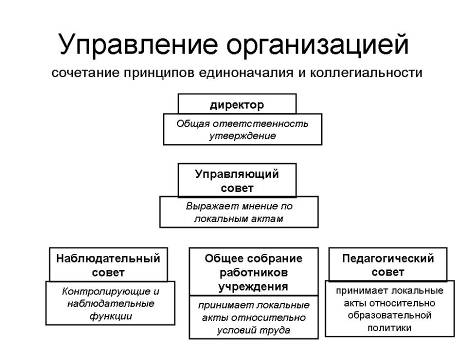    Единоличным исполнительным органом организации является руководитель (директор), который осуществляет текущее руководство деятельности организации.   Руководитель (директор) организации, назначается и освобождается от занимаемой должности приказом начальника департамента образования администрации города Перми, в соответствии с действующим трудовым законодательством РФ и нормативно-правовыми актами города Перми на основании трудового договора. (Устав МАОУ Гимназии №7 п 5.3.)   В гимназии действует одно структурное подразделение - плавательный бассейн (руководитель Ожгибесова Елена Геннадьевна). 2014-2015 г. стал годом сокращения ставок административного аппарата: были сокращены ставки заместителя директора по организационной работе, заместителя директора по информатизации. Сокращена до 0,7 ставка заместителя директора по учебной воспитательной работе (УВР) в старшей школе. Должность заместителя директора по УВР в начальной школе оплачивается как компенсационная доплата учителю начальных классов (Костарева Марина Валерьевна). В дальнейшем сокращение административного аппарата не предполагается. Функции управления из вертикальных переходят учителям, вспомогательному персоналу, которые получают компенсационные доплаты за организационную управленческую работу. Кроме того введение показателей эффективности работы учителей, приводит к тому, что педагоги многие задачи, которые ранее требовали администрирования начинают решать самостоятельно, опираясь на свои инициативы.   Органами самоуправления (самоорганизации) в гимназии являются: (МО) методические объединения учителей, общешкольный родительский комитет и родительские комитеты классов, ученические органы участия в управлении: классные коллективы, совет дежурных командиров (СДК) и совет юных и творческих (СЮиТ).   Очень важным механизмом развития школьного самоуправления является социальное проектирование. В гимназии определены проектные линии вокруг приоритетных направлений:Образовательные проекты 2014-2015   Данное определение приоритетных направлений сыграло значимую роль. Например, выросло количество спортивных мероприятий: стабильным является качество выступлений на этих мероприятиях. Активно стало развиваться учебное проектирование, причем управленческие функции в этом проекте принадлежат самим учителям. Благодаря учительской инициативе, развивается направление, связанное с производственными социальными практиками учащихся. Уровень готовности учащихся гимназии к профессиональному самоопределению выше среднего.   В 2015 году прошел уже второй конкурс социальных и культурных проектов. В этот конкурс включаются все участники образовательных отношений. И как результат- изменяется культурно-образовательное пространство гимназии и вокруг нее. Силами родителей и активных учителей вокруг гимназии разбиты цветники, отремонтированы и предложены интересные дизайнерские решения в холлах гимназии.   Руководство гимназии готово и дальше поддерживать образовательные инициативы учителей. слабым местом в этом направлении является недостаточная проработанность и процедуры отбора инициатив, определения степени их важности. А самое главное пока нет мониторинга эффективности проектов. Над этим необходимо будет сосредоточить внимание в 2015-16 гг.   В 2015 году гимназия определила три направления, вокруг которых будет развиваться программа развития учреждения в 2015-2018 гг.: «Школа изобретателей», «Медиа-школа», «Школа социального творчества». Каждый из этих больших проектов имеет своих партнеров: партнерами в «Медиа-школе» являются факультет журналистики ПГНИУ, в «Школе изобретателей» – ОАО ПЗ «Машиностроитель», «Школа социального творчества» поддерживается ПГГПУ.   Таким образом, система управления гимназии активно развивается в направлении перехода от вертикальных административных методов управления к горизонтальным, свободным и демократическим. Задачами развития систему управления гимназии в 2015-16 гг. станут:Написание и принятие программы развития гимназии, и апробация механизма управления реализации этой программы.Отработка процедуры выявления инициатив участников образовательных отношений, определения степени их важности, поддержка и их сопровождение. Разработка критериев оценки эффективности деятельности проектных групп и институтов школьного самоуправления.1.3. Образовательная деятельность и организация учебного процесса…Цель: создание условий для реализации миссии гимназии «Качественное образование для успешной жизни в обществе без границ».…Задачи:- формирование универсальных учебных действий (УУД), приоритетных для гимназии- создание условий для формирования у гимназистов социальной и гражданской активности.- создание условий для развития самоопределения учащихся. Организация учебного процесса:1.I смена: начало занятий -8.15Окончание занятий – 13.50II смена: начало занятий - 14.15Окончание занятий – 19.002.1-е,4, 5-11 классы – I смена2, 3-е классы –II смена3.Продолжительность перерывов: 10, 15, 20 минут4 Продолжительность каникул: 30 дней + летние5 Периодичность проведения промежуточной аттестации обучающихся:2-9 классы – 1 раз в четверть (4 раза в год);10-11 классы – 1 раз в триместр (3 раза в год).Продолжительность учебных четвертей и каникул в 2014 – 2015 учебном годуДополнительные каникулы для учащихся 1-х классов с 16.02.2014 по 22.02.2015Продолжительность учебного года:1 классы -33 недели2 - 4 классы – 34 недели5 - 11 классы – 35 недельНачальное общее образованиеОбучение в 1-м классе осуществляется с соблюдением следующих дополнительных требований:- учебные занятия проводятся по 5- дневной учебной неделе, в первую смену; - продолжительность учебного года – 33 учебные недели;- используется «ступенчатый» режим обучения: в первом полугодии в сентябре-октябре – по 3 урока в день по 35 минут каждый (при этом в целях выполнения рабочей программы проводятся интегрированные уроки литературного чтения и русского языка, а также математики и окружающего мира), в ноябре-декабре – по 4 урока по 35 минут каждый; январь – май – по 4 урока по 45 минут каждый;- максимальная допустимая нагрузка в течение дня не превышает 4 уроков и 1 день в неделю – не более 5 уроков за счет физической культуры;- обучение проводится без балльного оценивания знаний обучающихся и домашних заданий; - устанавливаются дополнительные недельные каникулы в середине третьей четверти при традиционном режиме обучения; - с целью укрепления здоровья учащихся проводятся физкультминутки на каждом уроке, третий час физической культуры – уроки ритмики; - промежуточная и итоговая аттестация обучающихся 1-го класса проводится на основе контрольных диагностических работ. Обучение во 2-ом, 3-ем и 4-ом классе осуществляется с соблюдением следующих требований: - учебные занятия проводятся по 5- дневной учебной неделе, во вторую смену во 2-ых и 3-их классах и по 6 - дневной учебной неделе, в первую смену в 4-ых классах; -  продолжительность учебного года – 34 учебные недели;- продолжительность урока 45 минут; - с целью укрепления здоровья учащихся проводятся физкультминутки на каждом уроке, третий час физической культуры – уроки ритмики.Основное общее образование.Продолжительность учебного года в 5-9 классах 35 учебных недель.
Продолжительность урока 45 минут.Среднее общее образованиеПродолжительность учебного года в 10 классах - 35 учебных недель, не включая экзаменационный период, в 11 классе продолжительность учебного года составляет 34 недели. Продолжительность урока - 45 минут.Продолжительность триместров:I триместр- 1.09 2014- 30.11.2014II триместр – 1.12.2014- 28.02.2015III триместр – 1.03.2015- 1.06.2015. (для 10 классов).Учебные нагрузки Структура классовПринципы и условия комплектования 1,5 и 10 классов   В гимназию принимаются все дети, проживающие на данной территории (закреплённой нормативными документами администрации города Перми) и имеющие право на получение образования. Набор учащихся в гимназию осуществляется в соответствии Положения «О правилах приема учащихся в гимназию в 1-е классы», Положения «О приеме учащихся в 5-е классы», Порядка приема учащихся в 10-е классы с изучением на углубленном и профильном уровнях ряда предметов в МАОУ «Гимназия №7» г. Перми в 2014г. и Положения «Об индивидуальных учебных планах». Набор  в 10-е классы с изучением на профильном уровне русского языка, математики, физики, информатики, биологии, химии, истории, обществознания, экономики, права и английского языка, осуществляется на основании Постановления Правительства Пермского края № 306-п от 29.04.2014 г. «Об утверждении порядка организации индивидуального отбора обучающихся при приеме либо переводе в государственные и муниципальные образовательные организации, расположенные на территории Пермского края, для получения основного общего и среднего общего образования с углубленным изучением отдельных учебных предметов или для профильного обучения».Модель образовательного пространства гимназии (Учебный план.2014-2015)В образовательной деятельности и организации учебного процесса определены следующие задачи:Реализация идеи гуманитарного образования.Увеличение гибкости, усиление вариативности образования за счет обучения по (ИУП) индивидуальным учебным планам в соответствии с муниципальной моделью профильного обучения в 10-11 классах.Отражение особенности гимназической образовательной программы с учетом специфики обучения по образовательным программам основного общего, среднего общего образования.Реализация основных идей муниципальной модели основной школы (ММОШ). 5. Реализация ФГОС второго поколения начального общего образования, формирование универсальных учебных действий (УУД) приоритетных для гимназии.6. Создание условий для формирования у гимназистов социальной и гражданской активности.7. создание условий для развития самоопределения учащихся.Учет основных направлений, целей и задач развития Гимназии.   В начальной школе:- выявить интеллектуальные, познавательные, культурные предпочтения каждого ребенка и предоставить ему возможность для их реализации; - создать условия для развития у детей творческой познавательной активности, стимулирование природной любознательности, живости и яркости восприятия, умение фантазировать, видеть мир в его целостности. С 1 сентября 2011 г. реализуются ФГОС второго поколения. Используются развивающие методики преподавания («Школа-2100») с учетом уровней дифференциации и индивидуализации обучения учащихся; модель внеурочной деятельности, выступающая условием  проб и социальных практик, способствующих личностному становлению учащихся, развитию творческих способностей и возможностей их реализации в различных видах деятельности.Идеальным образом в целостном развитии общеобразовательного учреждения выступает концепция гимназического образования.   Специфика гимназического образования заключается в расширении опыта творческой деятельности при изучении всех учебных предметов и доминантой его является гуманитарная составляющая. Содержание гимназического образования характеризуется:гуманитарностью (знание, связанное с человеком, его историческим прошлым, опытом деятельности); открытостью внешнему миру (информации, новым тенденциям, технологиям); динамичностью (диалогичностью, технологичностью, ценностно-смысловым потенциалом содержания); осознанием учеником своего знания и себя в информационном пространстве, при этом содержание выступает как цель, средство и инструмент познания и оценки себя с выходом на самоидентификацию; полифункциональностью в структуре деятельности учителя гимназии.…Гимназический компонент представлен в предметах обязательной части учебного плана, расширением предметного содержания и использованием новых образовательных технологий (проектной, исследовательской). Общая целевая установка предметов гуманитарного цикла заключается как в формировании у учащихся целостного представления языковой картины мира, так и в формировании коммуникативной компетенции, в развитии интерпретационных способностей на русском и иностранном языках.    С этой целью и в соответствии с видом образовательного учреждения - гимназией - для обеспечения углубленной подготовки обучающихся по предметам гуманитарного профиля в 5-11 классах увеличено количество часов на изучение русского языка по основной программе для общеобразовательных учреждений, рекомендованной Министерством образования и науки РФ за счет изучения спецкурса «Уроки словесности: от слова к тексту», по авторизованной программе, рецензированной д.ф.н. доцентом кафедры общего языкознания ПГПУ С.С. Шляховой.   В2014-2015 учебном году учащиеся 5г класса начали обучаться по программе углубленного изучения английского языка.   В 7-9 классах за счет второго иностранного языка (немецкого), на изучение которого отведено 2 часа в неделю.    Спецкурс «Эффективные технологии» является условием формирования культуры диалога, обучения технологии исследования и проектирования. Универсальность таких знаний заключается в том, что они применимы в любой области знаний и способствуют формированию метапредметных результатов. Структура программы спецкурса  представляет модули, которые разработаны с учетом возрастных особенностей интересов обучающихся:- «Культура диалога» 5-7 классы (0,5 час.);- «Технологии самоопределения» 8-9 классы. Для организации предпрофильной подготовки с целью развития способностей учащихся к самоопределению в 8 и 9 классах отводится дополнительно по 1 часу в неделю на изучение модуля «Технологии самоопределения» в рамках курса «Эффективные технологии».Предпрофильное обучение также реализуется через свободный выбор учащимися элективных курсов из вариативной части учебного плана.Часть учебного плана, формируемого участниками образовательных отношений реализует цели гимназии и отражает особенности гимназической программы. Курсы по выбору создают условие расширения гуманитарной составляющей гимназического компонента.      В 10-11 классах реализуется модель, которая обеспечивает сочетание гимназического  содержания образования и муниципальной модели профильного обучения. Муниципальная модель профильного обучения даёт возможность формировать индивидуальный учебный план, который способствует созданию условий для свободного выбора каждым учеником значимого для него содержания образования, необходимого для профессионального становления в будущем, формированию своей индивидуальной образовательной траектории с учетом собственных интересов и возможностей. Учебный план составлен на основе федерального Базисного учебного плана 2004 года и индивидуальных учебных планов учащихся. Учебный план состоит из базового, профильного уровней.     Распределение часов, изучаемых на профильном уровне, осуществляется с учетом реальных потребностей учащихся и их родителей. Учебный план среднего общего образования соответствует 6-дневной учебной неделе. Гимназическое содержание образования представлено спецкурсами, элективными курсами предметного и метапредметного характера, и курсами, способствующими личностному развитию. 	   Промежуточная и итоговая аттестация обучающихся в 10 классах проводится в следующих формах: переводные письменные и устные экзамены, собеседование, тестирование, защита рефератов и творческих работ, защита проектов.    С целью создания условий для формирования каждым учеником своей индивидуальной образовательной траектории обучение ведётся по индивидуальным учебным планам, поэтому в 10-х классах (56 учащихся) используется как поточно-групповой метод обучения так и группами классов. По всем предметам, кроме биологии, химии, географии (обучение только на базовом уровне) предмет преподается как на базовом, так и на профильном уровнях. География изучается учащимися 2 часа в неделю в связи с нововведениями в процедуре Государственной итоговой аттестации (ГИА) старшеклассников. Каждый учащийся 10-х классов должен представить в конце учебного года проект или учебно-исследовательскую работу.      В 11 «А», 11 «Б», 11 «В» классах на основании индивидуальных учебных планов учащихся «Русский язык» изучается как на базовом, так и на углубленном уровне. В 11 «А» классе «Русский язык» изучается на базовом уровне. Учащиеся 11 «Б» и 11 «В» делятся на две группы: часть учащихся изучает «Русский язык» 1 час в неделю (базовый уровень), другая часть учащихся изучает «Русский язык» 3 часа в неделю (профильный уровень).…..На профильном уровне изучается «Математика» в 10 «А» классе. …. Учащиеся 10 «Б» и 10 «В» разделены на две группы: часть учащихся изучает данный предмет на профильном, часть – на базовом уровне. По физике, обществознанию, иностранному языку изучение ведется как на профильном, так и на базовом уровне.      На базовом уровне изучаются: «Литература», «Биология», «Химия», «История», «География», «Право», «Экономика», «Физика», «ОБЖ», «Информатика», «Физическая культура», «Искусство» («Художественная культура»).… Предмет «Экономика» - 1 час (0,5х2) изучается в 10 классе.…Предмет «Право» - 1час (0,5х2) изучается в 11 классе.Содержание гимназического образования представляет:Модуль «Интерпретация текста» - 0,5 часа в неделю в 10-11 классах в рамках спецкурса «Уроки словесности: от слова к тексту», авторизованной программы, рецензированной д.ф.н. доцентом кафедры общего языкознания ПГПУ С.С. Шляховой введен с целью развития глубокого понимания и собственной интерпретации текстов любого характера, восприятия текста художественной литературы как языкового факта, культурологического явления.Спецкурс «Эффективные технологии» - 0,5 часа в неделю в 10 классе (17 часов в год) представлен модулями: «Технология дебатов» - 6 часов, «Проектная и учебно-исследовательская деятельность» - 4 часа, «Публичные выступления» - 7 часов. В 11 классе спецкурс «Эффективные технологии» 0,5 часа в неделю, (17 часов в год) представлен модулем «Технология трудоустройства. Профсамоопределение учащихся». Введение данного курса обусловлено необходимостью создания условий для формирования коммуникативной, информационной и проектной компетентностей. Учебные (социальные) практики в 10 классе представляют модуль в объёме 17 часов в год с целью создания условий профессиональных проб учащихся.Свободный выбор учебно-исследовательской или проектной деятельности, а именно: области знаний, формы выполнения, руководителя.Элективные курсы по выбору, которые выполняют следующие функции: а) «надстройка» профильного учебного предмета:- «Особенности развития «Российской цивилизации VI- XX вв» (70 часов, 10-11 классы);- «Практикум по решению нестандартных задач по математике» (70 часов, 11 класс);- «Некоторые методы решения геометрических задач» (10 класс, 35 часов); - Решение нестандартных задач по химии. (9-11 классы, 35 часов);  - «Программируем на Паскале» (10 класс, 70 часов);-  Решение практических задач по обществознанию (11 класс, 35 часов);- Решение задач по экономике» (10 класс, 35 часов);- Решение нестандартных задач по математике» (11 класс, 70 часов);- «Теоретические методы решения физических задач», (10-11 классы, 70 часов);- «Компьютерное моделирование природных процессов и систем», (10-11 классы, 70 часов);- «Уравнения и неравенства. Нестандартные методы решения» (10 класс, 70 часов);- «Информатика и ИКТ. Профильный уровень» (11 класс, 70 часов);- «География человеческой деятельности: экономика, культура, политика» (10-11 классы, 70 часов);б) формирование гуманитарного типа мышления: - «Введение в философскую антропологию» (10-11 классы, 35 часов);- «Условия успешной коммуникации» (10-11 классы, 35 часов);- «Современная русская литература» (10-11 классы, 35 часов);-  «Коммуникативная грамматика» (9 класс, 70 часов);- «Немецкий язык как второй иностранный» (10 класс, 70 часов);-«Смысловое чтение англоязычных художественных текстов» (10 класс-70 часов); - «Сравнительный анализ поэтических текстов»Дополнительные образовательные услуги 2014-2015 учебном году.«Веселый этикет! – 1-2 классы«Мой друг – компьютер» - 1 классыАнглийский язык: «Острова» - 1 класс,  «В гостях у английской сказки»,  «Английский язык», «Английский язык Кембриджа»- 3 класс,  «Звездный английский»- 4 класс.Русский язык: Шагаем вместе»- 9 класс, «Практический русский»- 11 класс.Программы предшкольного образования и подготовка к школе.Организация специализированной (коррекционной) помощи детям, в том числе с ограниченными возможностями здоровья (деятельность социального педагога)На сегодняшний день в гимназии сложилась определенная система профилактики безнадзорности и правонарушений несовершеннолетних: механизм выявления и учета несовершеннолетних, находящихся в социально-опасном положении, взаимоинформированность заинтересованных ведомств. Данная профилактика предусматривает систему социальных, правовых, педагогических мер, направленных на выявление и устранение причин и условий, способствующих безнадзорности, беспризорности, правонарушениям и антиобщественным действиям несовершеннолетних, осуществляемых в совокупности с индивидуальной профилактической работой с детьми и их семьями.              Деятельность по организации ранней профилактики социально-опасного положения детей и подростков была выстроена в соответствии с Указом Президента Российской Федерации от 01.06.2012 № 761 «О Национальной стратегии действий в интересах детей на 2012 - 2017 годы», Закона Пермского края «О системе профилактики детского и семейного неблагополучия в Пермском крае» от 07.07.2014 г. № 352-ПКВ пределах своей компетенции и совместной деятельности с классными руководителями и учителями-предметниками выявлялись несовершеннолетние, находящиеся в социально опасном положении и группе риска СОП, а также организовывалась и осуществлялась профилактическая работа в отношении данных учащихся и их семей на основании решения педагогического консилиума и Совета профилактики гимназии.        На сегодняшний день в гимназии детей и семей, находящихся в социально-опасном положении (СОП), и детей группы риска СОП нет.  К уголовной ответственности учащиеся гимназии не привлекались (аппг – 0).  Общественно - опасных деяний учащимися гимназии совершено не было (аппг – 0). К административной ответственности привлекались три учащихся гимназии (аппг – 0). На учёте в ОДН ОМ №4 (дислокация Мотовилихинский район) УВД по г. Перми учащиеся гимназии не состоят.Основные направления воспитательной деятельности; виды внеклассной, внеурочной деятельностиОсновное приоритетное направление работы в 2014-2015 учебном году – Развитие чувства патриотизма и любви к Родине через организацию  и  проведение мероприятий  военно-патриотической   направленности, посвященных достойной встрече 70-летия Великой Победы. Был проведен комплекс патриотических мероприятий, посвященных 70-летию победы советского народа Великой Отечественной войне:      Наша гимназия№7  позиционирует себя как общественно-активная школа, имеющая достаточно прочные партнерские связи со многими учреждениями и организациями г. Перми, Пермского края и даже страны.  Мы активно сотрудничаем с Пермским академическим театром оперы и балета им. Чайковского, Краевой государственной библиотекой им. Горького,  журналом «Мы – земляки»,  с о организацией  Новогор – Прикамье, ПГГПУ и с многими  другими.     Мы стали инициаторами и организаторами программы «Дебаты»: на  базе гимназии организовали  площадку для  подготовки и активного взаимодействия  команд спикеров ОУ г. Перми. Провели II районный турнир по дебатам и III городской турнир в рамках в детского Форума «Пермь город,  доброжелательный  детям». В рамках партнерства с АНО «Институтом инновационной образовательной политики и права «Эврика - Пермь» мы  организовали  краевой эвристический конкурс «Интересуемся, Фантазируем. Изобретаем». В этом году в конкурсе участвовало 10 территорий Пермского края: Кунгурский район, Верещагино, Краснокамск, Кудымкар, Сивинский район, г. Чайковский, Платошино, Пермский район, г. Пермь (Мотовилихинский, Свердловский, Индустриальный районы) и другие. Общее количество участников – 300 человек.         Наши  школьные творческие детские объединения  смело выходили на крупнейшие площадки, так ДШИ  в этом году отчетный концерт проводила в органном зале Пермской филармонии, театр на немецком языке показывал премьеру спектакля по сказке Гауфа «Карлик Нос», зрителями премьеры  были жители и гости нашего города.   В гимназии есть опыт создания социальных и социально-педагогических проектов. Работает Детский Проектный Офис с командой   творческих тьютеров. В рамках проектного офиса в течение года были  созданы и реализованы около 10 проектов разного уровня. Участие школы в качестве экспериментальной площадки           Гимназия организует работу  как апробационная  площадка ФГОС ООО Пермского  края по  разработке критериев личностных достижений учащихся  в  формировании гражданственности и  социальной активности учащихся основной школы. В рамках площадки   была разработана Стратегия развития воспитательной системы гимназии как «Школы социального творчества», проведена декомпозиция ожидаемых личностных результатов в сфере  формирования гражданских качеств учащихся.      Совместно с Институтом  инновационной образовательной  политики и права «Эврика-Пермь» гимназия в 2014 - 2015 году участвовала в   проекте   «Инновационное  управление развитием педагогов Пермского края     средствами инновационной образовательной практики в современной школе  на основе модернизации   образовательной   деятельности, принимая участие: - в краевых проектно-обучающих семинаров на тему: «Инновационное  управление развитием педагогов Пермского края     средствами инновационной образовательной практики в современной школе  на основе модернизации проектной деятельности: разработка инновационных образовательных индивидуальных проектов. (Верещагино,  г.  Краснокамск , г. Кудымкар)- в VII краевом конкурсе инновационных индивидуальных образовательных проектов « Инноватика-2015». Проект по теме «Детский проектный офис» занял второе место. Наш проект направлен на  содействие развитию образовательной  инновационной системы формирования  проектных компетенций учащихся гимназии для активного позиционирования проектной деятельности  в ученической среде.  - в Фестивале-конференции «Новый учитель - новая школа». г. Чусовой, где педагоги гимназии представили свои инновационные практики. (4 педагога) С2009 г. гимназия является Центром инновационного опыта Университетского округа ПГГПУ. В2014г закончилась реализация проекта «Модель духовно-нравственного воспитания в гимназии». Участниками семинара по духовно-нравственному воспитанию были учителя Пермского края.  С 1996г. в гимназии существует школьное научное общество учащихся. (НОУ).  В последнюю субботу января проводится «День науки», т.е. школьная научно-практисеская конференция.   В 2015г. на конференции в рамках предметных секций было представлено более 50 работ учащихся.                                     1.4.Содержание и качество подготовки учащихся, востребованность выпускниковОценка учебных достижений по русскому языку и математике в 9-х классах  в 2014-2015 учебном году.В течение 2014-2015 учебного года учащиеся 9-х классов приняли участие в мониторинге«Оценка учебных достижений», по распоряжению департамента образования г. Перми.Значения показателя "Рост" находятся в диапазоне [-1..1](-0,5..0,5) - нормальная тенденция[0,5..1] - положительная тенденция[-1..-0,5] - следует обратить вниманиеО результатах итоговой аттестации и выпуска 9-х классов 2015г.Учащиеся в количестве 90 человек успешно окончили обучение по программам основного общего  образования, прошли Государственную итоговую аттестацию и иполучили аттестаты. На «4» и «5» закончили 29 учащихся (32,2%).Аттестат особого образца получили 3 учащихся(3,3% от общего количества обучающихся в 9-х классах):Архипова Юлия – 9бПирожкова Юлия – 9бГраничникова Анна -9вНа 100 баллов экзамен слали:Дерендяев Денис -9б (русский язык)Мальшакова Оксана – 9в (русский язык)Результаты ГИА в форме ОГЭ в 9-х классах в 2015году.Учащиеся 9-х классов не выбрали такие предметы как литература и история.Результаты ГИА учащихся 9-х классах за 2013-2015 гг.- рост  результата- по всем предметам- снижение результата - биологияРезультаты ОГЭ  учащихся 9-х классов Гимназии №7 в 2013-2015 гг. в сравнении с  показателями г. Перми и  Пермского края.Результаты ОГЭ учащихся 9-х классов Гимназии №7 в 2013-2015 гг. в сравнении с показателями прошлых летО подготовке к Государственной итоговой аттестации (ГИА) в форме ЕГЭ и результатах учащихся 11-х классов2014-2015 учебном году в 11-х классах обучались по программам среднего общего образования 67 учащихся. Вариативность индивидуальных учебных планов достигалась за счет выбора предметов на профильном, базовом уровнях и элективных курсов.На 100 баллов экзамен сдали:Спирина Елизавета 11б (русский язык, учитель – Калина И.В.)Гондырев Виталий 11а (география, учитель – Шумкова Н.А.)Учащиеся в количестве 18 человек (26,8%) получили аттестаты с отметками «4» и «5» 67 учащихся успешно освоили программу среднего общего образования и получили аттестаты. Похвальные грамоты «За особые успехи в изучении отдельных предметов» - 26 учащимся (38,8%)Результаты ЕГЭ 2015 в сравнении с показателями2012, 2013, 2014 гг. (система оценивания 100 баллов)Сравнительная таблица    показателей выпускников11-х классов Гимназии №7 г.Перми за 2012-2015 гг.Результаты ЕГЭ 2015 в сравнении с показателями г. Перми и Пермского края (  система оценивания 100 баллов) в сравнении с 2013 и 2014 гг.Наблюдается снижение показателей относительно города Перми по таким предметам:Математика (профиль) -5 баллов;Биология - 1,7;Литература - 2,5;История – 2,5;Информатика- 4,9.В плане 2015-2016 необходимо взять под контроль преподавание тех предметов, по которым наблюдается снижение результатов.Готовность к профессиональному самоопределению.В 2014-2015 учебном году 43 учащихся 10- классов приняли участие в тестировании уровня готовности к профессиональному самоопределению. Опросник представлял 5 параметров.Информация о сотрудничестве с промышленными предприятиямив рамках реализации проекта «Городская сетевая система профессиональных проб и практик для школьников»Участие детей в интеллектуальных конкурсах1. Результативность Российской предметной олимпиады.В 2014-2015учебном году 84% учащихся, принявших участие в школьном и 65 – в муниципальном этапах.Всего: 96 % учащихся приняли участие в олимпиадах по   всем основным предметам на школьном этапе; 3 чел. – в заочном региональном этапе Всероссийской предметной олимпиаде 20152чел. – в очном региональном  этапе:  английский язык1 чел. –Призер очного регионального этапа:  английский язык. Олимпийская сборная гимназии представляет 24 учащихся 7-11 классов. Отмечается качественная результативная  работа учителей, готовивших учащихся к олимпиаде: В.Э.  Новоселовой. Динамика результатов Всероссийской олимпиады 2010-2015 гг. (количество участников)Интеллектуальные конкурсы, Интернет - олимпиады, и др. Результаты очного участия учащихся НШ в городских и краевых конкурсах, олимпиадах и викторинах:МАОУ «Гимназия №7» г.Перми стала инициатором проведения II регионального конкурса проектных и исследовательских работ «Я – исследователь этого прекрасного, удивительного и загадочного мира». Дипломами и Похвальными отзывами отмечены за высокие результаты 46 учащихся начальной школы. 2014-2015 учебном году  расширен спектр  участия в интеллектуальных конкурсах  и предметных олимпиадах.  Продолжение образования выпускников 2012-2015гг.Продолжение получение образования выпускников 9-х классов 1.5. Качество кадрового, учебно-методического, библиотечно-информационного обеспеченияработы по управлению персоналом  в 2014-2015 учебном годуЦель программы развития кадрового потенциала «Учитель XXI века»: формирование эффективного кадрового обновления и условий его дальнейшего развития.Задачи программы:1. Методика преподавания: освоение новых стандартовСоздание системы мониторинга метапредметных результатов и результатов УУД.Внедрение ММОШРабота по организации преемственности между НШ и ООРабота с педагогами по активизации распространения педагогического опыта вне и внутри ОО (выступления, публикации)    2. Обеспечение  образовательного  учреждения квалифицированными педагогическими кадрами,Методическая работа  в 2014-2015 уч. году  была направлена на выполнение поставленных задач и их реализацию через образовательную программу школы и учебно-воспитательный процесс.В школе работает квалифицированный  педагогический коллектив, способный обеспечить высокий уровень обучения, создать условия для индивидуального развития учеников. Для учителей школы стали традиционными отработанные формы методической работы, которые позволяют решать проблемы и задачи, стоящие перед школой:– педсовет, методсовет;– творческий отчет;– доклады, выступления;- мастер - классы;– семинары;– самообразование, – анкетирование;– предметные  МО;– методические консультации;– административные  совещания.Поставленные задачи выполнены практически в полном объеме, чему способствовали: 
- спланированная деятельность администрации школы по созданию условий для участников образовательного процесса; 
- анализ выполнения принятых управленческих решений, обеспечивающих качество результативности обученности учащихся; 
- выявление причинно-следственных связей отдельных педагогических явлений и соответствующая коррекция деятельности. Научно – методическая работа школы строилась на основе   плана. При планировании методической работы школы педагогический коллектив стремился отобрать те формы, которые реально способствовали реализации программы развития школы.Работа методического совета гимназииВ гимназии создан методический совет, план работы которого подчинен задачам методической работы  и находится в соответствии с методической темой школы. В него вошли  заместитель директора по учебно-воспитательной работе Нечипоренко М.Н.,  руководители школьных методических объединений. Руководителем МС была назначена  Ожгибесова Е.Г., учитель технологии высшей кв. категории.В школе функционирует 7 методических объединения : МО учителей русского языка и литературы (Ассанова С.А.),естественно – научного цикла (Гаряев А.В.),начальных классов (Шехирева Е.В.), социально-гуманитарного направления (Зайцева Л.В.), иностранного языка (Новоселова В.Э.), технологии (Степанова Н.В.), физкультуры (Алгазина Ю.В.)План работы МС подчинен общим методическим задачам гимназии     в соответствии с методической темой «Учитель XXI века»В течение года методическим советом было проведено 5 заседаний, на которых рассматривались следующие вопросы:-анализ МР за 2013-2014 учебный год, обсуждение плана работы МС на 2014-2015 уч.год;организация научно- исследовательской деятельности учащихся, подведение итогов этой деятельности;проведение  текущей и промежуточной аттестации учащихся;корректировка календарно-тематических планов, проверка выполнения государственных программ;подготовка и проведение олимпиад;аттестация педагогов;работа с одаренными детьми;участие педагогов школы в профессиональных конкурсах.   Тематика заседаний МС отражала основные проблемные вопросы. В организации методической работы осуществлялся мониторинг качества преподавания и уровня усвоения обучающимися программного материала, повышения квалификации. Изучение нормативно - правовой базы по основным вопросам учебной деятельности – неотъемлемая часть методической работы.Сегодня МС выполняет не только  организационные, но и учебно-методические функции: это и выбор учебных программ, обсуждение теоретических и практических вопросов, контроль за уровнем знаний учащихся. В минувшем учебном году педагоги гимназии работали над повышением своего педагогического мастерства, посещая районные методические объединения, выступая на педсоветах, занимаясь самообразованием. В течение года методический совет осуществлял координацию деятельности методических объединений и определял стратегические задачи развития гимназии.Характеристики педагогического персонала на 25. 06. 201560 чел., без совм., без педагогов, находящихся в декретном отпуске и в отпуске по уходу за ребенком до 3-х лет.По возрасту: Проведенный мониторинг кадровых условий в гимназии позволил выявить следующие тенденции с 2010 по настоящий день: количество молодых учителей – в возрасте до 35 лет нестабильно: то возрастает, то падает; количество пенсионеров стабильно велико, но 2015 году наметилась тенденция к увеличению молодых кадров и снижению лиц старше 55 лет: В возрасте 36-54 лет находится 34 чел. – 56, 6 %  По педагогическому стажу: Количество аттестованных педагогов в 2015 г.Количество аттестованных педагогов в 2014 г. Общее количество педагогов, аттестованных в 2014 - 2015 учебном году Количество педагогов, аттестованных в 2014 - 2015 учебном году на высшую квалификационную категориюКоличество педагогов, аттестованных в 2014 - 2015 учебном году на соответствие занимаемой должности1.Сухорученко М.В. – учитель математикиПланируемая аттестация на 2014-2015 уч.год По результатам городского мониторинга профессиональных компетенций педагоговАнализ выполнения плана методической работыАнализ деятельности по переходу к эффективному контракту.Составлен план мероприятий п переходу к эффективному контракту, включающий в себя:Представление сотрудникам школы информации о системе «эффективных контрактов» с работниками муниципальных образовательных организаций Создание Комиссии по разработке показателей эффективности деятельности основных сотрудниковПроведение заседаний школьных методобъединений по теме «Эффективный контракт учителя»Создание на официальном сайте школы в информационно-телекоммуникационной сети Интернет раздела «Оценка эффективности деятельности образовательных организаций» для предоставления нормативных и распорядительных документов по вопросам перехода на систему «эффективных контрактов» с работникамиАнализ действующих трудовых договоров работников на предмет их соответствия ст.57 Трудового кодекса РФ и приказу Минтруда России от 24.04.2013 г. № 167-нПисьменное уведомление работников о предстоящих изменениях условий трудового договора с 01.01.2016Разработка индивидуальных трудовых договоров (дополнительных соглашений) с работниками ОУ с учетом существующего трудового договора, с использованием показателей и критериев эффективности деятельности работников ОУУтверждение новой формы трудового договора и дополнительных соглашенийУтверждение новых должностных инструкцийЗаключение с работниками дополнительных соглашенийКачество учебно-методического, библиотечно- информационного обеспечения:Гимназия имеет библиотеку без читального зала. Фонд учебной литературы: 20462 единицы;Фонд учебно-методической литературы: 2697 единиц;Фонд художественной литературы: 3462 единицы.Обеспеченность учебниками по  предметам -100% (не входит ИЗО, музыка, технология, физкультура).Начальная школа приобретает учебник-тетрадь (автор – А. Петерсон) за счет родительских средств)Соответствие учебников Федеральному перечню – 50%.В соответствии с финансовыми возможностями  обновление происходит только учебников, а не других фондов. Фонд художественной литературы и учебно-методической пополняется в лучшем случае за счет дарения. Новинок литературы практически нет. Технические условия осуществления образовательного процесса.Краткая характеристика учебных кабинетов.В гимназии создана современная информационно-образовательная среда: школьная локальная сеть с высокоскоростным выходом в Интернет, Wi-Fi, мобильный класс для занятий по физике, 2 компьютерных класса, 36 кабинетов с оборудованным рабочим местом учителя, 5 интерактивных досок, 24 проектора, программно-методические комплексы по физике, химии и биологии. Разработаны уровни оснащенности кабинетов по наличию компьютерной техники. По решению Управляющего совета гимназии были приобретены видеокамера и профессиональный фотоаппарат, два цветных принтера. В течение года были установлены стационарно проекторы в 6 кабинетах. Были приобретены учебные комплексы по робототехнике. На кафедрах словесности, иностранных языков, естественно-научных предметов установлены МФУ для ксерокопирования, сканирования и печати документов. Для освоения новых образовательных стандартов в начальной школе учителя используют микроскопы, документ-камеры, фотоаппараты, активно осваивают программы Movi Maker, Windows Live и др. Педагоги активно участвуют в краевом проекте «Электронные дневники и журналы» (образовательный портал www.web2edu.ru). В среднем качество предоставляемой услуги для родителей – 98 %. Количество посещений сайта www.web2edu.ru увеличивается и детьми, и родителями. Большое внимание уделяется развитию сетевой культуры педагогов. В школьной локальной сети создан электронный документооборот. Развиваются навыки работы учителей с документами в электронном виде. Педагогам, учащимся и родителям предоставляет свои услуги Информационный центр гимназии в каб. 201. В библиотеке (медиатеке) имеется большая коллекция ЭОРов (электронных образовательных ресурсов) по различным предметам. Имеется доступ в Интернет по Wi-FI. Актовый зал оборудован проектором, экраном, музыкальным оборудованием, имеется Wi-Fi. Доступ в Интернет по Wi-Fi организован и в мастерские, и в тренерскую комнату спортивного зала.  Основные проблемы:Современное обучение школьников требует применение новых информационных технологий, нового оборудования. Новое направление развития – робототехника. Приобретение оборудования для обучения учащихся на второй и третьей ступени, увеличение кол-ва детей в группах по робототехнике, привлечение обученных специалистов.Недостаточно высокий уровень использования интерактивных досок SMART, хотя в этом году проведено уроков больше, чем в прошлом году.  Увеличение кол-ва детей и кол-ва курсов  в системе дистанционного обучения «MOODLE».   Основные направления ближайшего развития:	Позиционирование гимназии в информационном пространстве микрорайона, города, края, России, за рубежом. Развитие робототехники в гимназии.Развитие электронного образования. Дистанционное обучение в системе «MOODLE»: привлечение учащихся, педагогов, создание программ обучения, методическая работа, проведение конкурсов. Развитие интерактивных технологий в обучении, технологии «SMART». Проведение недели открытых уроков.Формирование ИКТ-компетентности учащихся. Проведение ИКТ-баттла  в 9 кл.Оснащенность  на июнь 2015г.1.6.Материально-техническая база 1.6.Материально-техническая база.    Комплекс  муниципальных помещений, расположен по адресу ул. Целинная 29б состоит из:_- здание гимназии, общей площадью 8153,2 м2 (литер А):Характеристика объекта:Назначение объекта – учебный	Год постройки -1990 г.	 Количество этажей- 3 этажа	Стены панельные, толщиной 300 мм	Фундаменты: ж/бетон, сваи	Кровля мягкая рулонная, совмещенная с покрытием	, плоская.- здание бассейна, площадью 785,7 м2 (литер В ) :Характеристика объекта :Назначение объекта – дополнительное образование	Год постройки 1990 г.	Количество этажей- 1 этаж	Стены: кирпич, толщиной 700 мм	Фундаменты:  бетонный ростверк по железобетонным сваям	Кровля мягкая рулонная, совмещенная с покрытием, плоская.- здание теплицы, площадью 107,3 м2   Характеристика объекта  литер Б :Назначение объекта – дополнительное образование	Год постройки 1990 г.	Количество этажей 1 этаж	Стены: кирпич, толщиной 550 мм	Фундаменты сборные  ж/бетонный  блоки	Кровля мягкая рулонная, совмещенная с покрытием, плоская.Характеристика объекта  литер Б1 :Стены: металлический каркас, обшит железом	Фундаменты: сборные  ж/бетонный  блоки	Благоустройство.Состояние земельного участка (площадь участка 2509,3 м.кв.) закрепленного за учреждением, соответствует СанПиН 2.4.1178-02. Имеются  зоны: отдыха, хозяйственная. Физкультурно-спортивная зона в настоящее время проектируется. Строительство запланировано в 2016 году. Территория ограждена забором.Выводы   визуального технического обследования- в помещениях МАОУ «Гимназия№7» г. Перми  возможна организация учебно-образовательного процесса. Нормативная наполняемость учреждения (расчетная вместимость учреждения, исходя из нормы площади на 1 учащегося 2,5 кв.м. при проведении фронтальных занятий) 825 человек.	Фактическая наполняемость учреждения  1124     человек.		Полезная площадь зданий учреждения 4739,7 кв.м.	Количество классов (групп) -39 	Количество первоклассников 109человек  Соблюдение санитарно-гигиенических нормативов, требований к материально- техническому обеспечению образовательного процесса..	Материально-техническая оснащенность образовательного процессаПри отсутствии мастерских технического труда, кабинета обслуживающих видов труда указать, где проводится трудовое обучение, наличие договора - 	Оснащенность техническими средствами обучения, их состояние и хранение:Оборудование и оснащение классов ИВТ в соответствии с нормативами:	Количество компьютерных классов, количество рабочих мест в каждом классе- 10+11 рабочих мест	Дата проведения последнего лабораторного обследования с замерами ЭМИ, освещенности, параметров микроклимата, результаты обследования №п 1243; №п1239; №2186-2189; № п1105;п1106;П 1110 от 17.02.15г. Заключение: соответствуют гигиеническим нормативам. Имеется физкультурный зал площадью 581,4 кв.м. и помещения: раздевалки – 4 шт. – общей площадью 68,8 кв.м.душ – 4 шт. – общей площадью 15 кв.м.туалет – 4 шт. – 9,1 кв.м.подсобные помещения – 2 шт. – 26,8 кв.м.	Организация медицинского обслуживания - заключен договор с ГБУЗ ПК «Городская детская клиническая поликлиника №1»- главный  врач Сенюшкин А.Н., ( срок действия лицензии на медицинскую деятельность № ЛО-59-01-00-26-45 от 25.07.2014г) В гимназии  в учебное время находится.фельдшер. Имеется кабинет врача, процедурный кабинет .	Организация горячего питания. Имеется  обеденный зал площадью 284,0 м2 , помещения пищеблока-201,3 м2.Заключен договор на организацию питания с ООО «Вкус и качество», действует до 31.08.2018 года.Пищеблок работает на сырье в соответствии требованиям СанПиН 2.4.5.2409-08 «Санитарно-эпидемиологические требования к организации питания обучающихся в образовательных учреждениях, учреждениях начального и среднего профессионального образования».  Пищеблок полностью  обеспечен технологическим оборудованием. Обеспечение антитеррористической безопасности.Имеются: ограждения территории, систем видеонаблюдения,  система тревожной сигнализация, кнопка экстренного вызова (КЭВ).Организация охраны - частное охранное предприятие  ООО « Капитал безопасность»Имеется Паспорт антитеррористической защищенности образовательного учреждения, согласованного руководителями Главного управления МЧС России по Пермскому краю, УВД по городу Перми и информация о номерах телефонов экстренных служб.  1.7.Внутришкольная система оценки качества образования и ее функционированиеИтоги успеваемости учащихся 2-11 классов 2014-2015 учебного года:Учащиеся 4-х классов приняли участие в мониторинге по математике, русскому языку и  метапедмету в формате ЕРТ 2015.Результаты оценки учебных достижений 4 класс 2015 годРаспределение результатов по уровням. Русский языкМатематикаАнализ классов по группам УУД   (процент верных ответов)Эму-ЭРУДИТ 2014-15Анализ творческих достижений детейУчащиеся гимназии в полной мере реализуют свое право на получение дополнительного образования по следующим направлениям: духовно-нравственное, социальное, художественно-эстетическое, спортивно–оздоровительное, общеинтеллектуальное, общекультурное. Охват учащихся дополнительным образованием по итогам года составил 95%, из них 37% занимаются в двух и более кружках.В гимназии создана система дополнительного образования, ежегодно повышающая свою результативность: школьный драматический театр «Звездошлёпы» имеет звание образцового, является призером краевых фестивалей детских и юношеских театров «Театральный портал», городского фестиваля-форума театров, где играют дети «Серебряный Софит- 2015»; образцовый эстрадный ансамбль  «Отражение» дипломант Открытого городского фестиваля – конкурса юных вокалистов и вокальных ансамблей «Это - наша Победа!», Краевого  конкурса  патриотической песни «Я люблю тебя, Россия!», Краевого  конкурса юных вокалистов «Поющий Пермский край», V Краевого фестиваля «Добрая песня», Краевого хорового конкурса «Песни Великой Победы», Краевого конкурса «За Россию и Свободу!», стали призерами всероссийских и международных фестивалей и конкурсов: Всероссийского  хорового фестиваля,  Всероссийского фестиваля - конкурса «За Россию и Свободу!», Международного конкурса исполнительского мастерства «Надежды Европы – регионы» и  Международного фестиваля - конкурса исполнителей популярной музыки «Дорога звёзд»; образцовый музыкальный театр «Отражение» является неоднократным лауреатом фестиваля искусств детей и юношества Пермского края, бронзовый призер регионального фестиваля-конкурса «Екатеринбургская весна», лауреат международного фестиваля- конкурса «В мире таланта»; детская школа искусств (призеры многочисленных краевых и городских конкурсов – «Музыкальная акварель,  «Первоцвет», «До-ре-ми», «Артист эстрады» и другие; Воспитанники ДШИ стали победителями и призерами олимпиад и конкурсов: V Открытой городской олимпиады по сольфеджио, посвященной творчеству Л.Бетховена, III Открытого городского конкурса самых юных пианистов «Музыка стихов и звуков», Открытого межмуниципального конкурса юных музыкантов- исполнителей и вокалистов «Артист эстрады», V открытого  межмуниципального конкурса юных пианистов «Серебряные струны», Межмуниципального юношеского фестиваля «Татарика» и других, а также Международного детского и юношеского фестиваля «В мире таланта», II Международного конкурса юных пианистов «Посвящение И.C. Баху».школьный театр на немецком языке ежегодно готовит премьерный спектакль, в этом году  - по сказке Гауфта «Карлик Нос»; ИЗО-студия «Фейерверк» (в ней занимаются 120 детей НШ и 16 человек с 5-8 класс) дипломанты фестиваля творчества микрорайона «Вышка-2» «Роза ветров», посвященной 70-летию Победы, участвовали в районном туре краевого конкурса «С уважением к дороге», дипломанты районного конкурса по пожарной безопасности, победители городского конкурса детского и юношеского творчества, посвященного 70-летию Победы и проводимого 10 пожарной частью ФГКУ-10 отряд, участники краевой выставке «Новые имена»,  участники и дипломанты Всероссийского конкурса экологических плакатов «Сохраним воду вместе», сотрудничая с Международной Лигой защиты Культуры приняли участие в тематических выставках «Сохраним планету Земля» и мероприятиях посвященных Международному Дню Земли, работы воспитанников неоднократно выставлялись на персональных выставках изостудии в Пермском театре кукол, выставочном центре Пермской ярмарки, в краевом центре творчества «Росток».Личностные результаты школьников (включая показатели социализации)Учащиеся гимназии стабильно имеют высокие результаты в спорте, среди них 2 мастера спорта и 6 кандидатов в мастера спорта, 14% имеют спортивные разряды. По итогам районной Спартакиады в 2014-2015 учебном году сборная команда гимназии заняла 1 общекомандное место, выступив следующим образом: в районном легкоатлетическом кроссе, где и юноши, и девушки заняли 3 место и приняли участие в финале городского кросса.гимнастическое многоборье (юноши и девушки) – 2 место;победа  сборной команды гимназии по футболу в отборочных играх, в рамках «Президентских спортивных игр» юноши – 2 место, девушки – 1 место.в соревнованиях по баскетболу команда юношей заняла 3 место, в районе, а команда девушек 2 место, волейбол – 1 место;в районных  лыжных гонках – 1 место в районных соревнованиях по спортивной гимнастике  девушки заняли 2 местоВ  футбольном турнире: осень – 1 место, зима – 1 и 2 место, весна – 2 и 3 место.участие сборной  команды гимназии (девушки) в городских  соревнованиях по футболу  заняли 2 место. в районной легкоатлетической эстафете «Мотовилиха», посвященной 70летию Победы сборная команда школы  заняла 3 место.Комплексный зачет Спартакиады «От значка ГТО к олимпийской медали» среди общеобразовательных организаций города Перми – Гимназия №7 заняла II МЕСТО!Городской легкоатлетический кросс – 3 место;Лыжные гонки, сборная (юноши и девушки)5 -11 класс – 2 место;Мини – футбол  девушки – 3 место;ГТО – сборная школы (1-11 класс), в программе: прыжок с места, подтягивание (отжимание), пресс – 3 место;Муниципальный этап Всероссийских соревнований школьников «Президентские спортивные игры», среди ОУ города – 4 место;Футбол (юноши) городской турнир – 3 место.В этом году, ВОСЬМОЙ  год подряд мы стали победителями  городского конкурса ЧС и ГО «Школа безопасности», заняв почти во всех номинациях  соревнований первые места. Ежегодно члены данной  команды успешно поступают в Уральский институт МЧС.Участие в выставках, конкурсах, соревнованиях        Стабильно высоко участие наших учеников в соревнованиях и конкурсах муниципального уровня, есть небольшой рост количества участников в краевых соревнованиях, но увеличилось количество призеров на них. Всего призеров и лауреатов внешкольных мероприятий (конкурсов, выставок, конференций) – 738 человек (многие не единожды), что составляет 67% от общего числа учащихся. Увеличилось количество участников соревнований российского уровня и   участников и призеров  международного уровня (20 человек – это воспитанники ДШИ).«Добровольчество» -  наиболее яркое проявление социальной активности.  В этом году это воплотилось в акциях: «Георгиевская лента» (распространено более 2000 лент), «Медаль ветерану» (торжественно вручены 28 медалей ветеранам Вов и тыла), «70 пятерок ко Дню Победы» (более 200 победителей акции), «Мамино сердце» и других.   В традиционной осенней неделе добра  «Спешите делать добрые дела» все классы приняли активное участие, в каждом классе организовались группы волонтеров, которые самостоятельно  придумали  «Доброе дело» и успешно реализовали в течение двух недель. Таким образом, на 37 добрых дел стал наш город добрее. Ребята приобрели опыт проведения благотворительных акций. Адреса помощи разнообразны:  детские сады, зоопарк, пожилые люди, приют для животных и другое.  Юные волонтеры садили деревья, изготовляли  скворечники, собирали игрушки и канцтовары для детей детского дома, покрасили спортивную площадку, работали на благоустройстве микрорайона, провели субботник на территории  храма,  чистили парк Победы,  провели концерты и праздники для пожилых людей,  показывали спектакли малышам и многое другое. С  целью создание условий для развития социальной активности учащихся 8 классов, обогащению их социального опыта посредством включения в проектную деятельность, совместно с факультетом правового и социально – педагогического образования  ПГГПУ проведен конкурс социальных проектов  «АТОМ», в рамках которого работали 13 профильных проектных групп, проекты которых были направлены на  создание благоприятной среды в микрорайоне и гимназии. В рамках проекта после проектной школы каждая группа осуществила социальные пробы по изучению какого-то социального явления или социального института. Затем группы представляли публично материалы своего исследования. Затем группам предложено было создать проект, защитить его. Темы были очень разные. Вот некоторые из них: «Вышка-2 – территория чистоты», «Эрудиты снова в моде», «Коса – девичья краса», «Мода на спорт», «Ценности такие разные» и другие. В настоящее время идет фаза активной реализации этих проектов. В случаи затруднения ребята обращаются в проектный офис за консультацией тьютеров и кураторов. В апреле состоялся фестиваль проектов с представлением их итогов и результатов.Результаты диагностики показали явное личное продвижение учащихся в овладении  проектной технологии  и умении реализовать проект от идеи до результатаЗдоровье учащихся          Показатели состояния здоровья детей по данным МБУЗ «ГДКП №1» г. Перми   Ежегодный углубленный медицинский осмотр здоровых детей и диспансеризации детей, имеющих  хроническую патологию, показал, что за этот год: немного уменьшилось количество детей с 1 группой здоровья; на 10% увеличилась 2 группа здоровья, что привело к отрицательной динамике, не увеличилось   количество учащихся 3 группы  здоровья (с хроническими заболеваниями), но хуже  уровня районных показателей. Численность подготовительной группы здоровья немалая – около  ¼ всех учащихся школы, нет  тенденции к увеличению количества детей данной группы здоровья.Уменьшился показатель по сравнению с 2013 г. заболеваемости глаз, например - миомия, эндокринная патология, в том числе ожирение. Вырос показатель заболеваемости опорно-двигательного аппарата и заболеваемости почек. Это можно объяснить тем, что улучшилась диагностика, так как в состав врачей, участвующих в углубленном медицинском осмотре на базе поликлиники – включен ортопед, а также дети 14 лет проходят обследование: УЗИ органов брюшной полости. Анализируя данные за год, отмечаем, что показатели нормального физического развития учащихся гимназии ниже, чем по району, учащихся с дефицитом массы тела на уровне прошлого года.  Детей с избытком массы тела уменьшилось, но  показатель выше  районных данных почти вдвое. Вывод: По острой респираторной  патологии  в 2014-2015 году есть не большой рост, но общее количество меньше среднего по району. В следующем году обратить внимание на профилактику ОРЗ, разъяснения важности  привития против гриппа, что «работает» в целом на укрепление здоровья обучающихся. Данные мониторинга показывают, что качество здоровья учащихся гимназии за данный год не ухудшилось, по некоторым критериям стабильно и имеет тенденцию к улучшению показателей.Обеспечение индивидуального подхода к детям с ограниченными возможностями здоровья       В гимназии обучаются 6 человек с ограниченными возможностями здоровья. Все данные дети успешно социализированы  в классных коллективах. На уроках физической культуры занимаются по  индивидуальной программе  в соответствии с требованиями их заболевания.Степень удовлетворенности учащихся и родителей образовательным процессом в ОУ.        В апреле 2015 года в рамках Дня открытых дверей  был проведен мониторинг  по степени удовлетворенности родителей  и старшеклассников  уровнем   образовательных услуг. По его  результатам  92%  участников опроса показали высокий уровень  удовлетворенности. Показатели состояния здоровья детей по данным МБУЗ «ГДКП №1» г. ПермиВывод: По острой респираторной патологии  в 2014-2015 году есть не большой рост, но общее количество меньше среднего по району. В следующем году обратить внимание на профилактику ОРЗ, разъяснения важности привития против гриппа, что «работает» в целом на укрепление здоровья обучающихся.  Ежегодный углубленный медицинский осмотр здоровых детей и диспансеризации детей, имеющих хроническую патологию, показал, что за этот год: немного уменьшилось количество детей с 1 группой здоровья; на 10% увеличилась 2 группа здоровья, что привело к отрицательной  динамике,  не увеличилось количество учащихся 3 группы здоровья (с хроническими заболеваниями), но хуже  уровня районных показателей. Численность подготовительной группы здоровья немалая – около  ¼ всех учащихся школы, нет тенденции к увеличению количества детей данной группы здоровья. Уменьшился показатель по сравнению с 2013 г. заболеваемости глаз, в том числе миомия, эндокринная патология, в том числе ожирение. Вырос показатель заболеваемости опорно-двигательного аппарата и заболеваемости почек. Это можно объяснить тем, что улучшилась диагностика, так как в состав врачей, участвующих в углубленном медицинском осмотре на базе поликлиники – включен ортопед, а также дети 14 лет проходят обследование: УЗИ органов брюшной полости.    Анализируя данные за год, отмечаем, что показатели нормального физического развития учащихся гимназии ниже, чем по району, учащихся с дефицитом массы тела на уровне прошлого года. Детей с избытком массы тела уменьшилось, но показатель выше  районных данных почти вдвое. Данные мониторинга показывают, что качество здоровья учащихся гимназии за данный год не ухудшилось, по некоторым критериям стабильно и имеет тенденцию к улучшению показателей.Питание        Организацию питания в гимназии осуществляет  ООО «Вкус и качество»,  директор Яксун Вероника Валерьевна. Контроль за качеством школьного питания традиционно  ведет Комиссия по питанию общешкольного родительского комитета. В 2014 – 2015 учебном году  Комиссия нарушений в организации питания и качества приготовления блюд не выявила.          С 1  по 7  класс учащиеся питаются организованно - 100%, по комплексным обедам. С 8 класса разрешено питание индивидуальное, по выбору. Продолжал  коллективно питаться  9Б класс (кл. руководитель Котельникова Н.Ф.)  Организовано питание приоритетных категорий учащихся  (всего -  193 человека) из них: 31человек - многодетные, 57 человек  из малообеспеченных семей, отдельные категории - 105 человек. По сравнению с прошлым учебным годом на 40 человек больше.   Общий охват по году  96 %.ИНФОРМАЦИЯ О ПОКАЗАТЕЛЯХ ДЕЯТЕЛЬНОСТИМАОУ «ГИМНАЗИЯ №7» г. ПЕРМИПО ИТОГАМ  САМООБСЛЕДОВАНИЯЗА 2014-2015 УЧЕБНЫЙ ГОДПроектная линияПланируемое количество участниковОтветственный за проектную линиюЗаложенные средства на оплату труда на учебный годПоточно-групповой метод обучения8Нечипоренко М.Н.100 000Проблемная группа по учебному проектированию8 Калина И.В.80 000Развитие спорта4 Сыстеров С.Д.80 000Дистанционное образование6Поносов Д.П.Балахнина Е.А.30 000Краткосрочные курсы30НечипоренкоМ.Н.300 000Работа с интеллектуально одаренными детьми 7Жужгова Н.В.70 000Новое качество образования  6Жужгова Н.В.80 000Профессиональные практики4Зайцева Л.В.30 000Внеурочная воспитательная деятельность. Школа социальной активности39Прибыльщикова С.Р.300 000Организация и сопровождение социальных проектов для участников образовательных отношений6Ожгибесова Е.Г.80 000Школа изобретателей5Гаряев А.В.50 000Компетентности учитель:а. Открытые урокиб. Участие во внутришкольных профессиональных конкурсах в. методические публикацииВсе учителяНечипоренко М.Н.120 000Учебные четвертиУчебные четвертиУчебные четвертиКаникулыКаникулыСрокиКол-во недельСрокиКол-во днейI01.09.2014 –26.10.20148 недель27.10.2014 – 02.11.20147 днейII03.11.2014 - 28.12.2014 8 недель 29.12.2014 – 11.01.201514 днейIII12.01.2015 - 23.03.2015 10 недель 23.03.2015 – 29.03.2015 7 днейIV30.03.2015 - 31.05.20149 недельРезерв – 2 дняВсего35 недель30 днейклассыНачальное общее образованиеНачальное общее образованиеНачальное общее образованиеНачальное общее образованиеОсновное общее образованиеОсновное общее образованиеОсновное общее образованиеОсновное общее образованиеОсновное общее образованиеСреднее общее образованиеСреднее общее образованиеклассы1234567891011Общеобразовательные классы212323232930323333Группы профильного обучения3737Структура классовКоличество классов по  уровням образованияКоличество классов по  уровням образованияКоличество классов по  уровням образованияКоличество классов по  уровням образованияКоличество классов по  уровням образованияКоличество классов по  уровням образованияКоличество классов по  уровням образованияКоличество классов по  уровням образованияКоличество классов по  уровням образованияКоличество классов по  уровням образованияКоличество классов по  уровням образованияКоличество классов по  уровням образованияКоличество классов по  уровням образованияКоличество классов по  уровням образованияКоличество классов по  уровням образованияКоличество классов по  уровням образованияКоличество классов по  уровням образованияКоличество классов по  уровням образованияКоличество классов по  уровням образованияКоличество классов по  уровням образованияСтруктура классовНачальное общее образованиеНачальное общее образованиеНачальное общее образованиеНачальное общее образованиеНачальное общее образованиеНачальное общее образованиеОсновное общее образованиеОсновное общее образованиеОсновное общее образованиеОсновное общее образованиеОсновное общее образованиеОсновное общее образованиеОсновное общее образованиеОсновное общее образованиеОсновное общее образованиеОсновное общее образованиеСреднее общее образованиеСреднее общее образованиеСреднее общее образованиеСреднее общее образованиеВсего классов123344556677889910101111Количество классов44444444444433332233Количество обучающихсяКоличество обучающихсяКоличество обучающихсяКоличество обучающихсяКоличество обучающихсяКоличество обучающихсяКоличество обучающихсяКоличество обучающихсяКоличество обучающихсяКоличество обучающихсяКоличество обучающихсяКоличество обучающихсяКоличество обучающихсяКоличество обучающихсяКоличество обучающихсяКоличество обучающихсяКоличество обучающихсяКоличество обучающихсяКоличество обучающихсяКоличество обучающихся10911111110410411711712012011711711711790909090565667Всего: 1124441441441441441441441560560560560560560560560560560123123123Индивидуальный учебный план учащегося 10-11- х классовМАОУ «Гимназия №7» г. Перми на 2014 - 2015 учебный годИндивидуальный учебный план учащегося 10-11- х классовМАОУ «Гимназия №7» г. Перми на 2014 - 2015 учебный годИндивидуальный учебный план учащегося 10-11- х классовМАОУ «Гимназия №7» г. Перми на 2014 - 2015 учебный годИндивидуальный учебный план учащегося 10-11- х классовМАОУ «Гимназия №7» г. Перми на 2014 - 2015 учебный годИндивидуальный учебный план учащегося 10-11- х классовМАОУ «Гимназия №7» г. Перми на 2014 - 2015 учебный годИндивидуальный учебный план учащегося 10-11- х классовМАОУ «Гимназия №7» г. Перми на 2014 - 2015 учебный годПредметы учебного планаКоличество часов в неделюКоличество часов в неделюКоличество часов в неделюКоличество часов в неделюКоличество часов в неделюПредметы учебного планаБазовый     ур-ньПрофильур-ньПрофильур-ньИндивид. уч. планИндивид. уч. планПредметы учебного планаБазовый     ур-ньПрофильур-ньПрофильур-ньИндивид. уч. планИндивид. уч. планРусский язык1Литература3Английский язык366Математика466История244Обществознание(включая экономику и право)244География133Физика255Химия133Биология133ОБЖ1Физическая культура3Предметы по выбору учащегосяИнформатика и  ИКТ144МХК1Технология1ВсегоОбязательные спецкурсыС/к «Эффективные технологии»»0,50,50,5 Словесность "От слова к тексту"  0,50,50,5Социальная практика0,50,50,5Элективные учебные предметы по выбору учащегосяАнализ художественного текста111Деловой английский 111Трудные вопросы английской грамматики111Введение в философскую антропологию111Российская цивилизация IX – начало XX века222Практикум по решению задач по обществознанию  222Уравнения и неравенства (нестандартные методы решения) 222Трудные вопросы школьного курса математики222Практикум по решению нестандартных задач по математике111Теоретические методы решения физических задач222Решение задач повышенной трудности по  физике222Компьютерное моделирование природных процессов и систем222Научная химия111Биофизика человека111Генетика и медицина111Решение простейших задач по экономике222ИТОГО00Максимальный объём учебной нагрузки37ч.37ч.37ч.37ч.37ч.№МероприятиеСроки проведенияКол-во участников(дети\взр)Количественные и качественные результатыУчастие в районной военно – спортивной игре «Кубок героев». ПризерыСентябрь, 201415\2Команда гимназии стала призером соревнований.Военизированная эстафетаОктябрь, 2014250/15 Эстафете приняли участие  сборные команд  классов.Школьный турнир по дебатамОктябрь, 201475\10Победитель школьного турнира по дебатам  10 А классРайонный турнир по дебатамНоябрь, 2014125\15Команда гимназии заняла 3 мест в районном турнире. Гимназия является инициатором районного и городского турниров. В районе участвовали  12 команд. Городской турнир по дебатам «Гражданская позиция – путь в будущее»Ноябрь, 201425\6Проведен  городской турнир  на Форуме «Город, доброжелательный к детям». Играло 8 команд.Фотоконкурс «Память храним» и Конкурс рисунков «Мир в твоих руках»Март, 201570\4Оформлена выставка, участники и победители награждены.Конкурс видеороликов«Спасибо за Победу»Апрель, 2015560\15Создано 12 видеофильмов.  4 ролика отправлены на районный конкурс.  В канун Дня Победы  эти ролики  демонстрировались  на  «большом » экране  в гимназии для всех учащихся.Фестиваль «Звездопад - 2015» «Наследники Победы»Январь 2015860\42Участвовало  860 человек, 32 классных коллектива.Фестиваль получился интересным и ярким.  Спонсор фестиваля  - Благотворительный фонд «Нашим детям»Военно-спортивные игры «День защитника Отечества»Февраль, 2015112\7Игры проведен в форме соревнований по радио-ориентированию «Охота на лис» Военно-спортивные игры организованы и проводились Общественной организацией Регионального отделения по Пермскому краю Союза радиолюбителей России (РО СРР), совместно с администрацией МАОУ «Гимназия №7» г. Перми. Участвовали команды 5-9 классов.Общешкольный смотр строя и песни (1-8 классы)Февраль. 2015835\17Участвовало 30 юноармейских взводов. Уровень подготовки отрядов и  организации смотра высокий, отзывы детей и взрослых  положительные. Смотр строя и песни создал праздничную атмосферу и поднял партиотический дух учащихся.Краевой смотр строя  и  песниАпрель,20151000\35Краевой смотр  проходил  в рамках краевого  Дня допризывника. Смотр прошел на базе гимназии. Соревнования  по трем возрастным группам. Участвовало  около  30 команд.  Взвода гимназии -  3Б и 7В классы заняли призовые места.Конкурс  «Золотой  голос  Победы»Март,2015128\7Победители конкурса   выступили  на заключительном концерте лауреатов и концерте к 9 Мая.Акция «70 пятерок ко Дню Победы»Май, 2015540\20Победители акции (около 200 человек) получили Свидетельства  и сфотографированы у знамени Победы  Фестиваль  военной  песниАпрель,20151110\45Данный фестиваль создал особую эмоциональную атмосферу. Каждый ученик гимназии  выучил и исполнил  песню патриотической тематики или военной поры. Через военные песни дети прикоснулись  к истории Вов.Акция «Медаль ветерану». Апрель,2015120\6Вручены  28 юбилейных медалей, сопровождая  вручения медалей   поздравлениями ветеранов.Праздничный концерт  совместно с артистами ТОиБ  для  ветеранов  и жителей  микрорайона  Вышка  II «Победная весна»  Май,201575\250Концерт состоялся в канун Дня Победы для ветеранов и жителей Вышки 2 . Получены положительные отзывы и слова благодарности.Возложение венков и цветов к солдатским могиламМай,201535\3На средства, вырученные со сбора макулатуры  приобретены  венки и цветы, возложены на солдатским могилам в Разгуляе.Участие во всероссийском конкурсе «Союз поколений».  Слет на Поклонной горе. г. Москва.  ПобедителиМай,201530\251Б класс стал победителем всероссийского конкурса и приглашен на Слет в Москву, на Поклонную гору.Урок мужества «Письма с фронта»Апрель,20151100\45Урок мужества, как тематический классный час  проведен во всех классах.Участие в акции «Бессмертный полк»Май,201527\37Учащиеся вместе с родителями участвовали в акции «Бессмертный полк», по нашим подсчетам около 75 участников.Участие в  поисково-краеведческой экспедиции «Летопись родного края»Февраль,2015560\15По результатам работы были оформлены экспозиции, проведены экскурсииУчастие в городском спортивно- патриотическом фестивале «Дни воинской славы».Март,201520\3Команда гимназии заняла 5 место в городе ПермиБрейн – ринг по военной истории (5-6 классы, 10-11 кл)Апрель,2015125\12Брейн – ринг подготовлен  проектными  группами 9Б и 5Г классов. Вахта памяти (сбор макулатуры, поздравление  ветеранов)Апрель,20151100\45Для достойной встречи Юбилея Победы собрано около 10 тонн макулатуры. Средства направлены на празднования 70-летия Победы.Участие в районном  митингеАпрель,201530\4Класс – победитель  Вахты Памяти (8А) стал участником районного митингаМитинг  «Встреча поколений»Апрель,2015180\20Митинг «Встреча поколений» проведен с участием ветеранов Вов, членов организации «Память сердца», ветеранов локальных войн в Афганистане и Чечне. Азбука ПОБЕДЫ (поисковые проекты классов)Февраль, 2015240\24Оформлена экспозиция по результатам проектаБитва хоров (1-4 классы)«Мир в твоих руках»Май, 2015560\21В битве «участвовало» 16 хоров, которые исполняли песнио дружбе, мире и счастливом мирном детстве. Это был большой яркий праздник, с большим количеством зрителей – родителей.Акция « Пермский край - читаем детям о войне»Май,20151100\356 мая в рамках краевой акции участвовали в проекте «Читаем детям о войне». Участвовало 35 учителей и все ученики гимназии.«Большая георгиевская игра»Апрель , 201512\2Участвовала команда 7Б классаАкция «Георгиевская   ленточка»Май,201554\4На средства с макулатуры было приобретено 400 метров «георгиевских лент»,  которые инициаторы разрезали и раздали всем учащимся и сотрудникам гимназии, а также гостям и ветеранам во время праздничного концерта ко Дню Победы.Субботник в парке ПобедыАпрель,201575\460 учащихся 9-10 классов  ударно работали  на уборке парка  Победы. Получили благодарность от начальника СТОСа №предметСредний баллКоличество сдававших1Математика 62902Русский язык65,6903Обществознание81,864Физика61,635География82,336Биология 5917Химия7618Информатика90,529Английский язык941№предмет2012-20132013-20142014-2015 1Математика  56,254,4622Русский язык 67,570,165,63Обществознание59,2057,481,84Физика51,8755,961,65География65,261,682,36Биология 55,459,6597Химия66,663,7768Информатика75,774,290,59Английский язык85,984,79410Литература89,5759,1011История45,449,30предметы2012-20132012-20132012-20132013-20142013-20142013-20142014-20152014-20152014-20152014-2015ГимназияПермьПермский крайГимназияПермьПермский крайГимназияПермьПермский крайРусский язык67,561,2258,770,9370,157,365,659Математика56,2153,4450,156,4154,452,76252.4 Физика51,8758,0653,87655,950,261,6Химия66,656,2557,004863,756,276Биология55,455,9850,95659,650,459Литература89,5769,8568,0-59,168,50Обществознание59,2052,4950,86557, 50,381,8История45,451,0049,84649,350,60География65,2457,52567761,650,582,3Информатика75,7271,5867,98474,266,190,5Английский язык85,9080,61809884,784,694 годКоличество участников ГИА100 баллов Количество учащихся набравших меньше установленного минимального порога.Количество учащихся, получивших аттестаты особого образцаКоличество учащихся (%) на «4» и»5»Количество учащихся, получивших «Почетную грамоту за особые успехи в изучении отдельных предметов» (%)2011-20128730515 (17%)16(18,3%)2012-201310861(русский язык)036 (33,3%)26(24%)2013-20148261(математика)023(28%)18(21,9%)2014-20159020329(32,2%)41(45,5%)Предметы  2012 201329142015 Русский язык75,6576,874,8279,4Математика(профиль)58,253,1155,5751,7Математика (база)---4,6 Физика54,6456,558,7859,7Химия55,660,257,366,2Биология60,8506962,3Литература70,7575,5553,3364,8Обществознание69,1381,4269,7863История71,3773,6648,2553География67,485,2267,3378,8Информатика61,780,562,3362,4Английский язык79,2590,781,6683 годКоличество участников ГИА100 баллов Количество учащихся набравших меньше установленного минимального порога.Количество учащихся, получивших аттестаты особого образца (медаль)Количество учащихся (%) на «4» и»5»Количество учащихся, получивших «Почетную грамоту за особые успехи в изучении отдельных предметов» (%)Количество выпускников набравших более 240 и260 баллов2011-2012773 1.Суслопаров В.   – русский язык; учитель -Долматова Н.Г.;2.Денисова К. – литература, учитель Долматова Н.Г.;3.Огородова В. – история, учитель- Жужгова Н.В.0042(54,5%)28(36,3%)260 -4249-102012-20136141.Хафизова К. -русский язык, учитель – Калина И.В. 2.Карлышев К.- география, учитель – Шумкова Н.А. 3.Мазунин Д -география, учитель – Шумкова Н.А. 4.Мусихин Н -география, учитель – Шумкова Н.А. 03Хафизова К., Рогожникова И. - аттестаты с золотым тиснением и золотые медали.Цирульник Ю. - аттестат с серебряным тиснением и серебряная медаль18 (29,5%)14(22,9%)260-7240-42013-20144700Лебедева О. Аттестат с одной «4»17 (36,6)13(27,6%)260-4240-52014-2015671.Спирина Е. – русский язык, учитель – Калина И.В.2.Голдырев В. – география, учитель- Шумкова Н.А.2(матаматика профиль)Пересдали.1Каменских А. с одной «4»18 (26,8%)26(38,8%)260- 11225-13предметы2012-20132012-20132012-20132013-20142013-20142013-20142014-20152014-20152014-2015гимназияПермькрайгимназияПермькрайГимназияПермькрайРусский язык76,869,365,874,8271,126779,475,171,5Математика(профиль)53,1149,045,855,5751,747,651,756,753,6Математика (база)4,64,2 Физика56,558,555,358,7851,251,259,758,455,5Химия60,270,369,057,359,7558,166,262,361,4Биология5059,356,06960,5258,162,36459,2Литература75,5569,9868,853,3364,8163,964,867,366,1Обществознание81,4262,460,669,7856,654,26361,559,9История73,6660,558,448,2555,53 54,15356,553,8География85,2280,078,067,3370,2868,2178,874,269,9Информатика80,575,870,962,3371,466,262,467,361,8Английский язык90,780,879,381,6669,2167,18370,768,6Опросник профессиональных предпочтенийОпросник профессиональных предпочтенийОпросник профессиональных предпочтенийОпросник профессиональных предпочтенийОпросник профессиональных предпочтенийОпросник профессиональных предпочтенийДействия по выбору образовательной/ профессиональной деятельности МотивацияПрофессиональные пробыСтабильность и неопределенностьПреодоление трудностей Суммарный балл3,552,854,043,022,8416,3РайонОУПромышленное предприятиеДоговор №_____от ____Наличие программыРазмещение на сайте Департамента образования и на сайте ОУМотовилихинскийМАОУ «Гимназия №7» г. ПермиАО «Пермский завод «Машиностроитель»№1 от 18.06.2015г. Да-МотовилихинскийКомпания «Прогноз»от 04.05.2015г.Да-МотовилихинскийКондитерский цех ООО «Патисье»  от 01.03.2015В рамках городского конкурса «Ярмарка реальных задач» -МотовилихинскийАкадемия Бизнес Решений№15/45 от 25.05.2015г.Да-МотовилихинскийМузей советского наиваФонд поддержки культурных проектов «Новая коллекция»от 30.04.2015г.Да-МотовилихинскийФедеральное государственное бюджетное образовательное учреждение высшего профессионального образования «Пермский государственный национальный исследовательский университет»от 05.06.2015гДа-МотовилихинскийГБОУ ВПО Пермская государственная фармацевтическая академия Министерства здравоохранения Российской Федерацииот 13.02.2015г.Да-МотовилихинскийФедеральное государственное бюджетное образовательное учреждение высшего профессионального образования «Пермский национальный исследовательский политехнический университет» (ПНИПУ)от 10.11.2014г.Да-МотовилихинскийПермская школьная газета "Перемена-Пермь"№47 от 15.04.2015г.Да-МотовилихинскийАппарат Уполномоченного по правам ребенка в Пермском краеб\н от 13.04.2015г.Да-МотовилихинскийНазвание мероприятияклассФ.И. учащегосяФ.И.О. учителярезультатКраевой интеллектуально-творческий турнир «Планета знаний»4А Солдатенков ИванНечаева Ю.А.I место по математике (инд. тур)Краевой интеллектуально-творческий турнир «Планета знаний»Лялина АнастасияВотинцева Г.В.I место по окр. миру (инд. тур)Краевой интеллектуально-творческий турнир «Планета знаний»Команда учеников 4-ых классовСолдатенков ИванЛялина АнастасияСабурова ДианаБезусова АнастасияНечаева Ю.А., ВотинцеваГ.В., Изюмская Е.Н., Дроздова Е.С.V командное место (командный тур)VI краевая викторина учащейся молодёжи «Знаем всё о малой родине!»4А Команда классаНечаева Ю.А.Грамота «За самое активное участие» в номинации«Самый дружный коллектив»Региональная комплексная олимпиада по школьному краеведению «Рысёнок». 1 тематическая олимпиада «Природа Пермского края»1АДаньшова МарияКосолапова Л.А. Диплом 2 степениРегиональная комплексная олимпиада по школьному краеведению «Рысёнок». 1 тематическая олимпиада «Природа Пермского края»1ГШилов СергейШехирева Е.В.Диплом 2 степениРегиональная комплексная олимпиада по школьному краеведению «Рысёнок». 1 тематическая олимпиада «Природа Пермского края»1ГЧугайнова СофьяШехирева Е.В.Диплом 2 степени«Молодёжная творческая мастерская». Краевой конкурс научно-исследоват. проектов.3ГМезенин СергейНечаева Ю.А.Диплом победителяГородская олимпиада младших школьников «Фортуна»1ГХатыпова МаринаШехирева Е.В.3 местоГородская олимпиада младших школьников «Фортуна»2БПолуянов ИгорьВотинцева Г.В.1 местоII региональный конкурс проектных и исследовательских работ «Я-исследователь этого прекрасного,удивительного и загадочного мира» 3ГПепеляева Мария Мезенин Сергей Штина АннаНечаева Ю.А.2 место 3 местоПохвальный отзывII региональный конкурс проектных и исследовательских работ «Я-исследователь этого прекрасного,удивительного и загадочного мира» 4ГГраничников ДмитрийВотинцева Г.В.1 место в номинации  «Я – изобретатель»IV краевой конкурс учебно-исследовательских работ «Муравьишка»,3Г Пепеляева МарияНечаева Ю.А.призёр«Девятая краевая Открытая олимпиада младших школьников» 3ГШтина АннаНечаева Ю.А.3 место (инд. тур)«Девятая краевая Открытая олимпиада младших школьников» 3ВМихалева СофьяВершинина Л.Н.1 место (инд. тур)«Девятая краевая Открытая олимпиада младших школьников» Команда учеников3-4 класс1 место в игре «Карусель» (командный тур)Региональная комплексная олимпиада по школьному краеведению для учащихся «Рысёнок». Тематическая олимпиада «Пермский край в годы Великой Отечественной войны»2БШвецов МаксимПермякова ДарьяВотинцева Г.В.Диплом победителя 2 место,Диплом победителя 3 место10 краевой творческий конкурс «Открой дверь в сказку»1БОсмехин БорисМиклин ВладиславКостарева М.В.Диплом Победителя, Грамота за успешное выступление10 краевой творческий конкурс «Открой дверь в сказку»4АБабушкина Эмилия Осмехина ОльгаКарпенко ЕлизаветаНечаева Ю.АГрамотыза успешное выступление, 10 краевой творческий конкурс «Открой дверь в сказку»3ВЛеонтьева КристинаВершинина Л. Н.Диплом ПобедителягодышкольныймуниципальныйрегиональныйРегиональный очныйВсероссийский20104888441201110121043-2012459434572201397623973201491865331201585465320годКоличество выпускниковСУЗВУЗПГНИУПГНИПУПГГПУНИУ ВШЭПГСХАПГМА  ПГМУ)ПГФАПГИИК  ВУЗы ПермиРГТЭУ(РЭУ)Другие городаЧехияПВИВВ МВДНе поступалиСоц- гума  профильТехнический  другиебюджет договор201277471242153330266050237185571420136105820135424025313113411720144704712183333014303100102017371020156756129833430356341112622134615ВсегоГимназия №7Другие ООКолледж (тех-м)Лицеи90564(133, 48, 84)246201020112012201320142015Доля учителей (из числа педагогического персонала) в возрасте до 35 лет17,3%   12,2%    15,68%19,6 % 13,46%20%Доля учителей (из числа педагогического персонала) пенсионного возраста (55 и старше)20,8%22,4%25,4%25,4 % 23,5%20%До 3-х летот 3 до 5 лет от 5 до 15лет от 15 до 25 летболее 25 лет8 чел. (Широбокова Е.С., Хошимов А.М., Желтышева О.Е, Галкина А.Е.,  Гилев Д.И., Задорожный А.А., Гаркушина С.Н., Королев В.В.) 3 чел.Путина О.О.,Сыстеров С.Д.,Золотова Т.А.,3 чел.Саламатова М.А., Жадан С.С., Иванова О.В.18 чел.24 чел.Общее кол-во педагоговОбщее кол-во педагоговВсего аттестованных педагогов % от общего кол-ваВысшая категория% от общего кол-ваПервая категория% от общего кол-ваВторая категория% от общего кол-ваСоответствие должности% от общего кол-ваПедагогов без аттестации% от общего кол-ваУчителя 574375,42660,5814,0323,5814,031322,8Иные  пед. работники3266,6133,3133,30000133,3Количество педагогических работников, имеющих квалификационные категории Количество педагогических работников, имеющих квалификационные категории Количество педагогических работников, имеющих квалификационные категории Количество педагогических работников, имеющих квалификационные категории ОБЩЕЕ количество педагогических работниковС высшей категориейС первой категориейСо второй категориейС аттестацией на соответствие занимаемой должности58271037Гимназия №7Общее кол-во основных педагогических работниковАттестовано педагогов в 2014-2015 уч.г.Аттестовано педагогов в 2014-2015 уч.г.Аттестовано педагогов в 2014-2015 уч.г.Аттестовано педагогов
в 2014 - 2015 уч.г.Аттестовано педагогов
в 2014 - 2015 уч.г.Аттестовано педагогов
в 2014 - 2015 уч.г.Гимназия №7Общее кол-во основных педагогических работниковВсего аттестованоиз них основные работникииз них внешние совместителиВысшая категорияПервая категорияСоответствие должностиучителя57660411остальные педагогич.работн.3000000Общее количествовсего подано заявленийвсего аттестованоС повышением квалификационной категорииНе аттестовано61.Нечипоренко М.Н. – высшая кв. категория2.Калина И.В.- высшая кв. категория3.Нечаева Ю.А.- высшая кв. категория4.Зайцева Л.В.- высшая кв. категория5.Фотеева М.Г.- первая кв. категория6. Сухорученко М.В. – первая кв. категория51.Нечаева Ю.А.Сухорученко М.В. ( по результатам защиты портфолио не хватило баллов – аттестована на соответствие занимаемой должности)На высшую квалификационную категорию На первую квалификационную категориюНа соответствие занимаемой должностиАссанова С.А.Вотинцева Г.В.Жужгова Н.В.Поторочина О.Б.Поносов Д.П.Калашникова С.Н.Изюмская Е.Н.Жадан С.С.Широбокова Е.С.Кирьянова Е.В.Ворохова Л.А.Бушманова С.В.Итоги мониторинга учителей математики по ОУ, декабрь 2014Итоги мониторинга учителей математики по ОУ, декабрь 2014Итоги мониторинга учителей математики по ОУ, декабрь 2014Итоги мониторинга учителей математики по ОУ, декабрь 2014Итоги мониторинга учителей математики по ОУ, декабрь 2014Итоги мониторинга учителей математики по ОУ, декабрь 2014Итоги мониторинга учителей математики по ОУ, декабрь 2014Итоги мониторинга учителей математики по ОУ, декабрь 2014Итоги мониторинга учителей математики по ОУ, декабрь 2014№ п/пОУОУрайонПо спискуПо фактуВ % средний по ОУВ % от максим№ п/пОУОУрайонПо спискуПо фактуВ % средний по ОУВ % от максим1гимназия1И55100,00%16,864,62%2гимназия2М88100,00%15,2558,65%3гимназия3О5480,00%19,7575,96%4гимназия4Д33100,00%17,366,54%5гимназия5М55100,00%12,849,23%6гимназия6К4375,00%11,6744,88%7гимназия7М44100,00%14,555,77%8гимназия8К6583,33%17,667,69%9гимназия10Д22100,00%17,567,31%10гимназия11Л400,00%00,00%Итоги мониторинга учителей русского языка по ОУ, декабрь 2014Итоги мониторинга учителей русского языка по ОУ, декабрь 2014Итоги мониторинга учителей русского языка по ОУ, декабрь 2014Итоги мониторинга учителей русского языка по ОУ, декабрь 2014Итоги мониторинга учителей русского языка по ОУ, декабрь 2014Итоги мониторинга учителей русского языка по ОУ, декабрь 2014Итоги мониторинга учителей русского языка по ОУ, декабрь 2014Итоги мониторинга учителей русского языка по ОУ, декабрь 2014Итоги мониторинга учителей русского языка по ОУ, декабрь 2014№ п/пОУОУрайонПо спискуПо фактуВ % средний по ОУВ % от максим№ п/пОУОУрайонПо спискуПо фактуВ % средний по ОУВ % от максим1гимназия1И7571,43%20,485,00%2гимназия2М6583,33%20,284,17%3гимназия3О5480,00%20,2584,38%4гимназия4Д55100,00%20,886,67%5гимназия5М66100,00%18,577,08%6гимназия6К44100,00%2187,50%7гимназия7М77100,00%20,3384,71%8гимназия8К77100,00%20,1483,92%9гимназия10Д4375,00%19,3380,54%10гимназия11Л200,00%00,00%Средний19,6781,96%Ставились цели и задачиАнализ деятельности по данному направлениюПроблемы, Новые задачиМетодика преподавания: освоение новых стандартовДостижение метапредметных результатов и результатов УУД.Внедрение ММОШРабота по организации преемственности между НШ и ООРабота с педагогами по активизации распространения педагогического опыта вне и внутри ОО (выступления, публикации)1. К началу учебного года педагоги создали рабочие программы, включающие в себя обязательные разделы, касающиеся вопросов достижения метапредметных результатов. В течение января - июня 2015г. велась активная методическая работа по освоению УУД в основной школе:еженедельно поводился «Методический ликбез», когда учителя начальной  и основной школы делились своим опытом по достижению учащимися основных УУД;проводилась рефлексия понятийного аппарата;определены результаты познавательных, регулятивных, коммуникативных УУД, над которыми будет работать коллектив;был проведен 2-х дневный семинар «Формирование коммуникативных УУД» д.п.н., профессором ПГГПУ Мосиной М.А.в мае 2015г. состоялся педсовет «Образовательная программа как форма определения «образа будущего» и организация собственной деятельности в движении к нему», на котором сформировались 4 проектные группы по разработке критериев мониторинга метапредметных и предметных результатов, а также новых форм учебной деятельности.2. В течение года была организована работа по созданию системы краткосрочных курсов как  элемента ММОШ – 12 педагогов предоставили программы курсов, учениками были востребованы следующие: «В гостях у хозяйки медной горы», «Моя вселенная» «Исторический туризм», «Путешествие в сказку», «Встречаем Рождество», «Юный дизайнер», «Подружись с выпечкой», «Вкусные истории», «Фелтинг (мокрое валяние)», «Кукла Тильда», «Граттаж (техника выцарапывания картин)», «Русский оберег», «Праздники в нашей жизни», «Необычные тексты», «Мы- спэленгисты», «Музыкальная открытка».По итогам курса каждый ученик принял участие в защите своего продукта.В 2014-2015 уч.году поточно-групповой метод обучения был апробирован на уроках литературы и природоведения. Учащимся были предложены следующие направления деятельности:Я – творецЯ – исследовательЯ  проектируюЯ – искательВ апреле 2015 г. прошел День открытых дверей, на котором родителям будущих 5-классников были презентованы уроки в системе ПГМО (поточно-группового метода обучения), проведено общее собрание, где родители были ознакомлены с принципами ММОШ.3. В течение учебного года регулярно проводились педагогические консилиумы по адаптации учащихся 5 классов.В феврале все учителя преподающие в 4-5 классах приняли участие в «Декаде преемственности», когда делились собственным опытом по работе с учащимися данного возраста.В данную работу активно вовлекался школьный психолог Гилев Д.И.4. В течение учебного года отмечается активизация учителей в распространении педагогического опыта: 23 человека (38%, для сравнения в 2014г – 31 %) приняли участие в работе различных площадок: инновационного слета педагогов-новаторов Пермского края, «Образовательная волна», «Ярмарка педагогических инноваций», «Гражданских и общественных  инициатив».Молодые специалисты Галкина А.Е., Широбокова Е.С., Попкова М.П. приняли участие в городской метапредметной олимпиаде среди учителей.Широбокова Е.С. приняла участие в городском конкурсе «Учитель -2015», а также в конкурсе для молодых педагогов «Я- самая»2 педагога являются экспертами «Института инновационной политики и права «Эврика-Пермь»Учителя НШ приняли участие в различных конкурсах: «За гранью возможного», «Метапредметный урок», Конкурс социальной рекламы,  Огородниковские чтения «Учитель-ученик-родитель» и т.д. Все учителя НШ успешно прошли мониторинговые испытания, проводимые ДО г.Перми.Все учителя математики, физики, химии, биологии приняли участие в региональной олимпиаде  «Профи-край».  А.В. Гаряев стал призером, занял 7 место, а также участвовал в XIII Международной ярмарке социально-педагогических инноваций. Все учителя русского языка и литературы, математики прошли мониторинги, проводимые ДО г.Перми. Педагоги гимназии организовали и провели V краевой конкурс «Этот прекрасный удивительный и загадочный мир», II региональный конкурс проектных и исследовательских работ «Я исследователь прекрасного, удивительного и загадочного мира»Социальный педагог, Максимова М.Н., приняла участие в Международной научно-практической конференции «Медиация как культура согласия», во Всероссийском семинаре-тренинге «Обучение правам человека: возможности образовательных стандартов» и т.п. Многие коллеги делятся профессиональным опытом на персональных сайтах. В декабре 2014г.в гимназии состоялся конкурс педагогического мастерства «Педагогический поиск», на котором 17 педагогов представили открытые уроки и внеклассные мероприятия. Победителем стала Нечаева Ю.А. – учитель начальных классов, в номинации «Молодой специалист» победу одержала Широбокова Е.С.. – учитель начальных классов.Учителя гимназии активно делятся педагогическим опытом на площадках различного уровня. 8 человек (13 %, в 2014г. –8,3%)) имеют личные сайты1. Учителям основной школы совершенствовать урочную деятельность в свете требований новых стандартов.2. разработка критериев внутреннего мониторинга качества обучения.3. Создание проектных групп (лабораторий) по внедрению ФГОС в основной школе.4. Разработать пед. проекты по внедрению поточно-группового метода обучения как элемента ММОШ по литературе и природоведению в 5 классах, обществознанию в 6 классах.2. Повышение квалификации учителей по теме «Особенности преподавания в свете новых ФГОС»Повышение квалификации педагогов проходит по личным запросам учителей в соответствии с методической темой. Составлен план-график повышения квалификации.Востребованы курсы в ПГНИУ, дистанционные курсы. Повышение квалификации по теме «Особенности преподавания в свете внедрения новых ФГОС» осуществлялось через обучение на курсах, участие учителей в работе лабораторий, конференций. Из числа учителей, работающих в начальной школе, все 100% обучились на курсах – 72 часа. Косолапова Л.А., Малухина Л.В., Фотеева М.Г. прошли обучение в г.Москва Из учителей  II ступени обучение по теме «Внедрение ФГОС» прошли:Иванова О.В., Широбокова Е.С., Фрунзе О.Н. - объеме 72ч. Зайцева Л.В., Котельникова Н.Ф., Ногина Н.А., Гаркушина С.Н., Новоселова В.Э., Шумкова Н.А. – в объеме 108 часовАссанова С.А., Поторочина О.Б., Новоселова В.Э. прошли обучение по подготовке членов предметных комиссий по проверке работ ОГЭ и ЕГЭ и получили сертификаты экспертов.1. мотивировать учителей на непрерывное повышение педагогического мастерства; в начале учебного года предоставить список сайтов в Интернете, где предлагают дистанционное обучение. 2.Продолжить изучение темы «Внедрение ФГОС в основной школе» в рамках работы педсоветов, семинаров,  вебинаров, обучиться на курсах повышения квалификации не менее 108 час. всем учителям – предметникам.В связи с повышением  в межаттестационный период количества обязательных часов повышения квалификации до 108ч., спланировать работу с педагогами индивидуальноCовершенствование системы мотивации через объективную оценку деятельности персонала    Как показывает анализ ситуации по НСОТ, в гимназии сложилась система стимулирования, направленная на повышение мотивации персонала на качественные результаты деятельности сотрудников по всем направлениям.    С этой целью  разработаны показатели и критерии результативности для всех групп персонала, в состав комиссии по распределению стимулирующих выплат с ноября 2013г. введены руководители кафедр ( с сентября 2014г. – руководители МО), которые представляют результаты деятельности педагогов. Установлены следующие выплаты:единоразовые бонусы за конкретные качественные результаты;квартальные выплаты за результативные показатели выше городского уровня.Корректировка критериев для стимулирования педагогов (к 15 сентября 2015г.)Мониторинг развития профессиональной компетентности педагоговВ сязи с тем, что гимназия принимает активное участие в инновационных проектах, было проведено диагностическое обследование педагогов на предмет готовности их к участию в инновационной деятельности. Анализ анкет показал, что 78% опрошенных по их мнению имеют высокий уровень готовности  к участию в инновационной деятельности, 14% - средний, 7% - низкий. Второе обследование было направлено на изучение профессиональной готовности учителей к применению современных образовательных технологий. Анализ анкет показал: 21% педагогов имеет высокий уровень, 41% средний, 38% - низкий. Меньше всего педагоги владеют методами педагогических исследований. Большинство педагогов имеют представления о современных образовательных технологиях, но не применяют их на практике.Переход к новым стандартам требует от педагогов обучения новым навыкам, поэтому было проведено обследование оценки способности к саморазвитию, самообразованию педагогов гимназии. Высокий уровень – 6% (3 педагога), средний уровень 48%, низкий уровень – 46% педагогов.С целью переориентации педагогов с процесса педагогической деятельности на достижение конкретных результатов разработан «Индивидуальный план профессионального развития учителя»Совершенствование системы мониторинга развития профессиональной компетентности педагоговОрганизация аттестации педагогов В соответствии с планом аттестацию прошли  6 чел. ( не аттестована Сухорученко М.В.,  83,33%  плана). Активно шла работа с педагогами по  заполнению портфолио, была объявлена акция «Портфолио». Однако до сих пор некоторые педагоги не понимают и не принимают системы аттестации на основе защиты портфолио, считая, что результатов деятельности прошлых лет достаточно. Создание (поиск) условий – площадок для представления, обобщения опыта аттестующимися,  в том числе на перспективу.Руководителям МО составить индивидуальные планы работы педагогов, где предусмотреть публикации, размещение обобщенного опыта и т.д. Доля учителей, заполнивших и обновляющих  ПОРТФОЛИО не реже 1 раза в полугодии – должна быть не менее 80% к 1 января 2016гНаименованиеКол-воПримечаниеПримечаниеПК                                                                                        Всего51Из них используются в учебном процессе43в уч. классахв уч. классахНоутбуки51Из них используются в учебном процессе51Всего ПК+ноутбуки102Всего ПК+ноутбуки используются в учебном процессе94В административной работе12Подключение к Интернет102всевсеПроекторы24Экраны33Уч. каб.Актовый залУч. каб.Актовый залИнтерактивная доска SMART BOARD5203, 205, 206, 315, 219203, 205, 206, 315, 219МФУ 8 101, 110, 215, 315, 303, 311, 308, 309101, 110, 215, 315, 303, 311, 308, 309КМА KYOCERA KM 2035 3 110, 201, библ.110, 201, библ.Принтер15 Сканер 3 Фотоаппарат 6 АРМ учителя                    36 Школьная локальная сеть с выходом в Интернет Вид доступа к Интернет безлимитныйбезлимитныйСкорость передачи данных по основному каналу Кбит/сек 10-15 Мбит/сек10-15 Мбит/секТип подключения оптоволокнооптоволокноЦОРы по всем предметамбаза данных периодических изданий и книг, каталог CD-дисков по предметам150 СD150 СDЛицензионное программное обеспечение на всех ПК и ноутбукахMicrosoft Windows XP; Microsoft Office Enterprise;Антивирус Касперского для рабочих станций; ABBY Lingvo x3 Многоязычная версия (словарь);ABBY FineReader. №Наименование кабинетов, лабораторных, учебных классов, иных помещений для учебной деятельностиНеобходимое количествоФактически имеетсяОснащенность (%)Наличие инструкции по технике безопасностиНаличие акта, разрешенияНаличие и состояние учебной мебели (количество комплектов, соответствие ГОСТ)1Физика11100Имеется Имеется 12Химия11100ИмеетсяИмеется13Русский язык и литература55100ИмеетсяНе требуется54Иностранные языки77100ИмеетсяНе требуется75Математика55100ИмеетсяНе требуется56Начальная школа99100ИмеетсяНе требуется87География22100ИмеетсяНе требуется28Биология11100Имеется Не требуется19История 22100ИмеетсяНе требуется210Музыка 11100Не требуется111Изобразительное искусство11100Не требуется112Информатика22100ИмеетсяИмеется2№Наименование учебных мастерскихПлощадьКоличество рабочие мест обучающихсяНаличие рабочего места учителя труда и его оборудованиеНаличие оборудования, инструмента, ТСО, УНП в мастерских (%)Наличие состояния мебели и инвентаряТип полаОсвещенность Акт проверки заземления оборудованияСостояние вентиляции, наличие акта проверки1Обсл. труда53,7+34,215+15Имеется100Удовл.Линол., половая плиткаЛюм. лампы От  16.07.14г..В норме2Техн. труда65,1+63,610+10Имеется100Удовл.деревоЛюм. ЛампыОт 16.07.14г.В нормеНаименованиеНорма (в зависимости от типа ОУ)Имеется в наличииИз них исправныхНаличие приспособлений для хранения и использованияМарки, типы и т.д., наличие документов (приложить)Компьютер5151имеютсяПроектор2424имеютсяRover, AsusНоутбук5151имеютсяAser, Asus, LenovoПринтер1515имеютсяHP 2200, HP 2100Комплект мультимедийный22имеютсяИнтерактивная доска проекторКомплекты оборудования для 1 классов44имеютсяНоутбук, проектор, документ-камера, фотоаппарат, микроскоп, пульт для голосованияклассколичествоучительНа «4» и «5»На «5»Не успевает (продлен учебный год)2А27Малухина Л.В.145 02Б29Вотинцева Г.В.21402В28Фотеева М.Г.17102Г27Жадан С.С.1720111691203А23Косолапова Л.А.14203Б27Жунева Е.В.16-03В29Вершинина Л.Н.15203Г25Нечаева Ю.А.1421  10459604А29Нечаева Ю.А.14804Б29Дроздова Е.С.13204В29Изюмская Е.Н,15504Г30Вотинцева Г.В.164011758190итого332186 (67,1%)37 (11%)5а30Попкова М.П.140 05б30Галкина А.Е.13105в30Прибыльщикова С.Р.16105г30Жужгова Н.В.17301206056а30Лежнева В.В.7106б28Калина И.В.1416в30Ожгибесова Е.Г.20206г29Степанова Н.В.120011753407а30Шумкова Н.А11007б27Гаряева Т.П.10007в30Иванова О.В.8007г30Широбокова Е.С.10011739008а30Ассанова С.А.11008б30Нелюбина Н.П.5108в30Ворохова Л.А.910902529а29Кирьянова Е.В.9009б31Котельникова Н.Ф.14209в30Нечипоренко М.Н.610902930Всего560206 (36,7%)14( 2,5%)10а29Зайцева Л.В.60210б27Новоселова В.Э.1025670411а21Прибыльщиков С.П.40011б26Шумкова Н.А.100011в20Алгазина Ю.В.400671800Всего12325 (20,3%)04(3,25%)Итого  1015417(41,08%)51(5,02%) 4,(3,25%)класс русский языкматематикаметапредмет4А57,958,655,94Б55,0456,454,34В61,6556,657,94Г56,0760,552,7Средний балл57,858,055,2классуровень уровень уровень уровень классвысокий среднийниже среднего низкий4А7 чел. (24%)17 чел. (59%)5 чел. (17%)-4Б3 чел. (12%)19 чел. (73%)4 чел. (15%)-4В9 чел. (35%)20 чел. (65%)--4Г6 чел. (22%)17 чел. (63%)4 чел. (15%)-классуровень уровень уровень уровень классвысокий средний ниже среднего низкий4А7 чел. (24%)22 чел. (76%)--4Б6 чел. (21%)19 чел. (68%)3 чел. (11%)-4В8 чел. (28%)18 чел. (62%)3 чел. (10%)-4Г9 чел. (32%)18 чел. (64%)1 чел. (4%)-2Б3А3Б3В3Г4А4Б4В4ГРегулятивные УУД1Определение проблемы89%68%98%71%63%57%62%2Целеполагание и 	планирование деятельности3746%33%38%29%50%33%3Применение технологий6260%59%57%45%44%43%4Планирование ресурсов2065%53%60%52%54%61%5Оценка результата или продукта деятельности2768%45%42%36%50%51%Коммуникативные УУД1Коммуникативно-речевые действия72655940Работа с текстом1Оценка и применение информации6062%69%68%62%68%66%75%63%2Поиск и понимание информации4555%64%63%47%56%39%61%47%3Представление и интерпретация текста5029%25%42%23%37%33%41%36%Познавательные УУД1Анализ9868%96%94%2Синтез9868%96%94%3Сравнение8160%56%73%4Аналогия8160%56%73%5Классификация6171%76%77%6Обобщение6171%76%77%7Комбинаторика9597%100%96%Решение проблем1Принятие решения6622%55%52%2Анализ и планирование3633%59%20%3Внезапно возникшие неполадки5044%51%30%Учебный  годПоказатель2010/20112011-20122012-20132013-20142014-2015Район137174119245264Город157170187185202Край132273144103127РФ6786986289Международный уровень965694356Результаты УМОПоказатели гимназииПоказатели гимназииПоказатели гимназииПоказатели гимназииПоказатели районаПоказатели районаПоказатели районаПоказатели районаРезультаты УМО2011-20122012-20132013-20142014-20152011201220132014Физическое развитие: нормальное78,780,076,478,382,985,284,586,5                            дефицит массы10,67,95,45,36,94,84,63,6                            Избыток массы10,212,118,216,510,210,010,99,9Группы здоровья: I11,618,919,618,717,518,319,119,9                                 II58,361,150,152,363,560,960,059,3                                 III29,819,830,028,717,919,719,319,8                                 IV0,40,20,30,31,21,11,10,99Физкультурная группа:Специальная                                 основная                                 подготовительная0,30,475,523,80,10,176,723,20,20.475,623,80,1 (осв)0,676,223,10,61,48117,10,61,277,920,30,51,178,320,10,491,278,619,7Заболеваемость острая785,4775,27803,69886,81835,1724,43702,62917,99Заболеваемость глаз, в т.ч миомия20,3/5,116,7 \ 4,6Эндокринная патология,в т.ч ожирение3,9 \ 2,52,3 \ 1,6Заболеваемость ОДА13,214,8Заболеваемость почек0,64,7Результаты УМОПоказатели гимназииПоказатели гимназииПоказатели гимназииПоказатели гимназииПоказатели районаПоказатели районаПоказатели районаПоказатели районаРезультаты УМО2011-20122012-20132013-20142014-20152011201220132014Физическое развитие: нормальное78,780,076,478,382,985,284,586,5                            дефицит массы10,67,95,45,36,94,84,63,6                            Избыток массы10,212,118,216,510,210,010,99,9Группы здоровья: I11,618,919,618,717,518,319,119,9                                 II58,361,150,152,363,560,960,059,3                                 III29,819,830,028,717,919,719,319,8                                 IV0,40,20,30,31,21,11,10,99Физкультурная группа:Специальная                                 основная                                 подготовительная0,30,475,523,80,10,176,723,20,20.475,623,80,1(осв)0,676,223,10,61,48117,10,61,277,920,30,51,178,320,10,491,278,619,7Заболеваемость острая785,4775,27803,69886,81835,1724,43702,62917,99Заболеваемость глаз, в т.ч миомия20,3/5,116,7 \ 4,6Эндокринная патология,в т.ч ожирение3,9 \ 2,52,3 \ 1,6Заболеваемость ОДА13,214,8Заболеваемость почек0,64,7Учебный год2010/20112011-20122012-20132013-20142014-2015Охват питанием в целом по школе 95%98%97%98%96%В том числе: Начальная школа100%100%(с  1 по 7 класс)100%(с  1 по 7 класс)100%(с  1 по 7 класс)98%(с 1 по 7 класс)N п/пПоказателиЕдиница измеренияответственный1.Образовательная деятельностьЖужгова Н.В.1.1Общая численность учащихся 1124чел.Шайдурова Л.А.1.2Численность учащихся по образовательной программе начального общего образования441чел.Костарева М.В.1.3Численность учащихся по образовательной программе основного общего образования560чел.Нечипоренко М.Н. 1.4Численность учащихся по образовательной программе среднего общего образования123чел.Жужгова Н.В.1.5Численность/удельный вес численности учащихся, успевающих на "4" и "5" по результатам промежуточной аттестации, в общей численности учащихся417чел. / 41,08%Жужгова Н.В.1.6Средний балл государственной итоговой аттестации выпускников 9 класса по русскому языку65,6 (в 100 бальной системе)Нечипоренко М.Н. 1.7Средний балл государственной итоговой аттестации выпускников 9 класса по математике 62(в 100 бальной системе)Нечипоренко М.Н. 1.8Средний балл единого государственного экзамена выпускников 11 класса по русскому языку79%Жужгова Н.В.1.9Средний балл единого государственного экзамена выпускников 11 класса по математике51%Жужгова Н.В.1.10Численность/удельный вес численности выпускников 9 класса, получивших неудовлетворительные результаты на государственной итоговой аттестации по русскому языку, в общей численности выпускников 9 класса0 чел.Нечипоренко М.Н. 1.11Численность/удельный вес численности выпускников 9 класса, получивших неудовлетворительные результаты на государственной итоговой аттестации по математике, в общей численности выпускников 9 класса0 чел.Нечипоренко М.Н. 1.12Численность/удельный вес численности выпускников 11 класса, получивших результаты ниже установленного минимального количества баллов единого государственного экзамена по русскому языку, в общей численности выпускников 11 классаЧел 0Жужгова Н.В.1.13Численность/удельный вес численности выпускников 11 класса, получивших результаты ниже установленного минимального количества баллов единого государственного экзамена по математике, в общей численности выпускников 11 классачел. 2 (1,62%)Жужгова Н.В.1.14Численность/удельный вес численности выпускников 9 класса, не получивших аттестаты об основном общем образовании, в общей численности выпускников 9 класса0 чел.Нечипоренко М.Н. 1.15Численность/удельный вес численности выпускников 11 класса, не получивших аттестаты о среднем общем образовании, в общей численности выпускников 11 классачел.0Жужгова Н.В.1.16Численность/удельный вес численности выпускников 9 класса, получивших аттестаты об основном общем образовании с отличием, в общей численности выпускников 9 класса3 чел.3,3%Нечипоренко М.Н. 1.17Численность/удельный вес численности выпускников 11 класса, получивших аттестаты о среднем общем образовании с отличием, в общей численности выпускников 11 классачел.0/%Жужгова Н.В.1.18Численность/удельный вес численности учащихся, принявших участие в различных олимпиадах, смотрах, конкурсах, в общей численности учащихсячел./1124 96%Жужгова Н.В.1.19Численность/удельный вес численности учащихся - победителей и призеров олимпиад, смотров, конкурсов, в общей численности учащихся, в том числе: чел./712 63,3%Жужгова Н.В.1.19.1Регионального уровнячел./14112,5%Жужгова Н.В.1.19.2Федерального уровнячел./897,91%Жужгова Н.В.1.19.3Международного уровнячел./564,98%Жужгова Н.В.1.20Численность/удельный вес численности учащихся, получающих образование с углубленным изучением отдельных учебных предметов, в общей численности учащихсячел./68360,7%Жужгова Н.В.1.21Численность/удельный вес численности учащихся, получающих образование в рамках профильного обучения, в общей численности учащихся123чел.13,8/%Жужгова Н.В.1.22Численность/удельный вес численности обучающихся с применением дистанционных образовательных технологий, электронного обучения, в общей численности учащихсяЧел 0Балахнина Е.А.1.23Численность/удельный вес численности учащихся в рамках сетевой формы реализации образовательных программ, в общей численности учащихсяЧел 0Жужгова Н.В.1.24Общая численность педагогических работников, в том числе:60 чел.Нечипоренко М.Н. 1.25Численность/удельный вес численности педагогических работников, имеющих высшее образование, в общей численности педагогических работников57чел.95%Нечипоренко М.Н. 1.26Численность/удельный вес численности педагогических работников, имеющих высшее образование педагогической направленности (профиля), в общей численности педагогических работников57чел.95%Нечипоренко М.Н. 1.27Численность/удельный вес численности педагогических работников, имеющих среднее профессиональное образование, в общей численности педагогических работников3чел.5%Нечипоренко М.Н. 1.28Численность/удельный вес численности педагогических работников, имеющих среднее профессиональное образование педагогической направленности (профиля), в общей численности педагогических работников3чел.5%Нечипоренко М.Н. 1.29Численность/удельный вес численности педагогических работников, которым по результатам аттестации присвоена квалификационная категория, в общей численности педагогических работников, в том числе: 43 чел.%Нечипоренко М.Н. 1.29.1Высшая26чел.60,5%Нечипоренко М.Н. 1.29.2Первая8 чел.18,6%Нечипоренко М.Н. 1.30Численность/удельный вес численности педагогических работников в общей численности педагогических работников, педагогический стаж работы которых составляет:Нечипоренко М.Н. 1.30.1До 5 лет10чел.16,7%Нечипоренко М.Н. 1.30.2Свыше 30 лет18чел.30%Нечипоренко М.Н. 1.31Численность/удельный вес численности педагогических работников в общей численности педагогических работников в возрасте до 30 лет9чел.15%Нечипоренко М.Н. 1.32Численность/удельный вес численности педагогических работников в общей численности педагогических работников в возрасте от 55 лет12чел.20%Нечипоренко М.Н. 1.33Численность/удельный вес численности педагогических и административно-хозяйственных работников, прошедших за последние 5 лет повышение квалификации/профессиональную переподготовку по профилю педагогической деятельности или иной осуществляемой в образовательной организации деятельности, в общей численности педагогических и административно-хозяйственных работников45чел.75 %Нечипоренко М.Н. Костюкович Е.С.1.34Численность/удельный вес численности педагогических и административно-хозяйственных работников, прошедших повышение квалификации по применению в образовательном процессе федеральных государственных образовательных стандартов, в общей численности педагогических и административно-хозяйственных работников45 чел.75%Нечипоренко М.Н. Костюкович Е.С.2.Инфраструктура2.1Количество компьютеров в расчете на одного учащегося94Балахнина Е.А.2.2Количество экземпляров учебной и учебно-методической литературы из общего количества единиц хранения библиотечного фонда, состоящих на учете, в расчете на одного учащегося 20462 ед.Костюкович Е.С.Аликина Л.В.2.3Наличие в образовательной организации системы электронного документооборотада Балахнина Е.А.2.4Наличие читального зала библиотеки, в том числе:да Алкиниа Л.В.2.4.1С обеспечением возможности работы на стационарных компьютерах или использования переносных компьютеровда Балахнина Е.А.2.4.2С медиатекойнетБалахнина Е.А.2.4.3Оснащенного средствами сканирования и распознавания текстовда 2.4.4С выходом в Интернет с компьютеров, расположенных в помещении библиотекида Балахнина Е.А.2.4.5С контролируемой распечаткой бумажных материаловда Балахнина Е.А.2.5Численность/удельный вес численности учащихся, которым обеспечена возможность пользоваться широкополосным Интернетом (не менее 2 Мб/с), в общей численности учащихсячел.1124100%Балахнина Е.А.2.6Общая площадь помещений, в которых осуществляется образовательная деятельность, в расчете на одного учащегося2532,4 кв. мНа 1 уч- 2,3кв.мКостюкович Е.С.